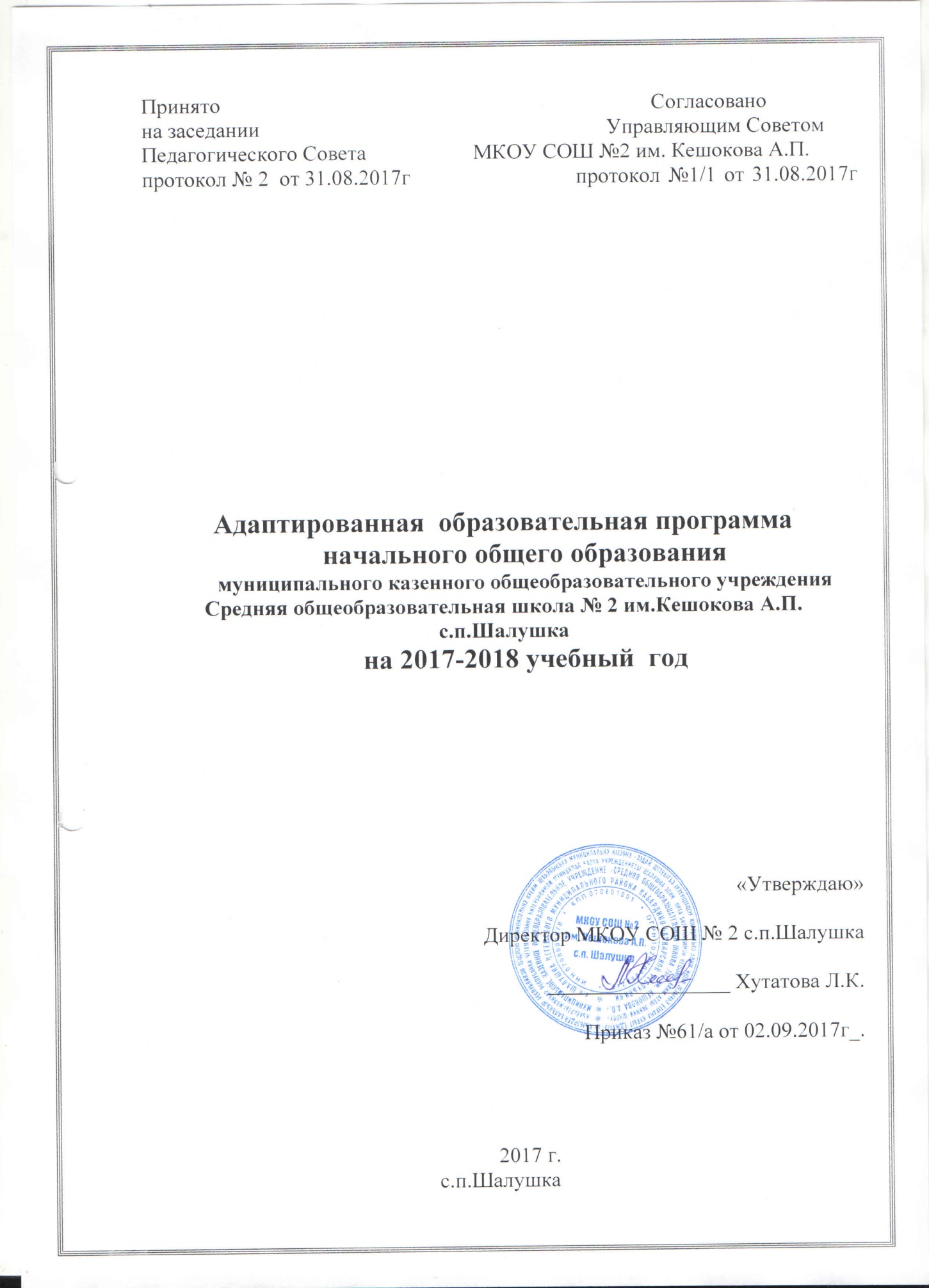 СОДЕРЖАНИЕ Общие положения.1.Целевой      раздел1.1. Пояснительная записка1.2. Планируемые результаты освоения слабослышащими и        позднооглохшими обучающимися адаптированной основной        общеобразовательной программы начального общего образования1.3. Система оценки достижения слабослышащими и        позднооглохшими обучающимися планируемых результатов освоения        адаптированной основной общеобразовательной программы        начального общего образования.2.  Содержательный раздел2.1. Содержание программ.2.2. Направления и содержание программы коррекционной работы.2.3. Программа	 духовно-нравственного	развития, воспитания	 слабослышащих и       позднооглохших обучающихся.2.4. Программа формирования экологической культуры, здорового и       безопасного образа жизни. 3.    Организационный раздел.3.1.  Учебный план3.2.  Система условий реализации адаптированной основной         общеобразовательной программы начального общего образования         слабослышащих и позднооглохших обучающихся. Общие положения.Определение и назначение адаптированной основной общеобразовательной программы начального общего образования для слабослышащих и позднооглохших обучающихся.Адаптированная основная общеобразовательная программа начального общего образования для слабослышащих и позднооглохших обучающихся – это общеобразовательная программа, адаптированная для обучения слабослышащих и позднооглохших детей с учетом особенностей их психофизического развития, индивидуальных возможностей, обеспечивающая коррекцию нарушений развития и социальную адаптацию. Адаптированная основная общеобразовательная программа начального общего образования для слабослышащих и позднооглохших обучающихся самостоятельно разрабатывается и утверждается организацией, осуществляющей образовательную деятельность в соответствии с федеральным государственным образовательным стандартом начального общего образования для слабослышащих и позднооглохших детей и с учетом примерной адаптированной основной общеобразовательной программы начального общего образования для слабослышащих и позднооглохших обучающихся. Адаптированная основная общеобразовательная программа начального общего образования для слабослышащих и позднооглохших обучающихся определяет содержание образования, ожидаемые результаты и условия ее реализации.Структура адаптированной основной общеобразовательной программы начального общего образования слабослышащих и позднооглохших обучающихся АООП НОО включает обязательную часть и часть, формируемую участниками образовательных отношений.Соотношение частей определяется дифференцированно в зависимости от варианта АООП НОО и составляет: 80% и 20% (варианты 2.1, 2.2.), 70% и 30% (вариант 2.3.). Соотношение частей и их объем определяется Федеральным государственным образовательным стандартом начального общего образования обучающихся с ограниченными возможностями здоровья (далее – Стандарт). АООП НОО реализуется организацией через организацию урочной и внеурочной деятельности.АООП НОО содержит три раздела: целевой, содержательный и организационный.Целевой раздел определяет общее назначение, цели, задачи и планируемые результаты реализации АООП НОО, а также способы определения достижения этих целей и результатов. Целевой раздел включает: пояснительную записку; планируемые результаты освоения слабослышащими и позднооглохшими обучающимися АООП НОО; систему оценки достижения планируемых результатов освоения АООП НОО. Содержательный раздел определяет общее содержание НОО слабослышащих и позднооглохших обучающихся и включает следующие программы, ориентированные на достижение личностных, предметных и метапредметных результатов (в зависимости от варианта АООП НОО содержательный раздел ориентирован на достижение только личностных и предметных результатов:программу формирования универсальных учебных действий у  обучающихся (в зависимости от варианта АООП НОО – базовых учебных  действий при получении НОО;программы отдельных учебных предметов, курсов коррекционно-развивающей области и курсов внеурочной деятельности;программу духовно-нравственного развития, воспитания  слабослышащих и позднооглохших обучающихся при получении НОО (в зависимости от варианта АООП НОО – нравственного развития, воспитания слабослышащих и позднооглохших обучающихся;программу формирования экологической культуры, здорового и  безопасного образа жизни;программу коррекционной работы;программу внеурочной деятельности.Организационный раздел определяет общие рамки организации образовательной деятельности, а также механизмы реализации АООП НОО.Организационный раздел включает:учебный план НОО, включающий предметные и коррекционно-развивающую области, направления внеурочной деятельности;систему специальных условий реализации АООП НОО в соответствии с требованиями Стандарта.Учебный план НОО слабослышащих и позднооглохших обучающихся (далее – Учебный план) является основным организационным механизмом реализации АООП НОО.Требования к разделам АООП НОО:Пояснительная записка раскрывает:1) цели реализации АООП НОО, конкретизированные в соответствии с требованиями Стандарта к результатам освоения обучающимися с ОВЗ АООП НОО;2) принципы и подходы к формированию АООП НОО;3) общую характеристику АООП НОО;4) психолого-педагогическую характеристику обучающихся с ОВЗ;5) описание особых образовательных потребностей обучающихся сОВЗ.Планируемые результаты освоения АООП НОО:1) обеспечивают связь между требованиями Стандарта, образовательной деятельностью и системой оценки результатов освоения АООП НОО;2) являются основой для разработки АООП НОО организациями;3) являются содержательной и критериальной основой для разработки рабочих программ учебных предметов и учебно-методической литературы, а также для системы оценки качества освоения обучающимися АООП НОО в соответствии с требованиями Стандарта.Структура и содержание планируемых результатов освоения АООП НОО отражают требования Стандарта, передают специфику образовательной деятельности (в частности, специфику целей изучения отдельных учебных предметов и курсов коррекционно-развивающей области), соответствуют возрастным возможностям и особымобразовательным потребностям слабослышащих и позднооглохших обучающихся.	Принципы и подходы к формированию адаптированной основной общеобразовательной программы начального общего образования слабослышащих и позднооглохших обучающихся. В основу АООП НОО слабослышащих и позднооглохших обучающихся положены деятельностный и дифференцированный подходы,  осуществление которых предполагает:признание обучения и воспитания как единого процесса организации познавательной, речевой и предметно-практической деятельности слабослышащих и позднооглохших обучающихся, обеспечивающего овладение ими содержанием образования (системой знаний, опытом  разнообразной деятельности и эмоционально-личностного отношения к окружающему социальному и природному миру), в качестве основного средства достижения цели образования; признание того, что развитие личности слабослышащего и позднооглохшего обучающихся зависит от характера организации доступной им учебной деятельности;развитие личности слабослышащих и позднооглохших обучающихся в соответствии с требованиями современного общества, обеспечивающими возможность их успешной социализации и социальной адаптации; разработку содержания и технологий НОО слабослышащих и позднооглохших обучающихся, определяющих пути и способы достижения ими социально желаемого уровня личностного и познавательного развития с учетом их особых образовательных потребностей;ориентацию на результаты образования как системообразующий компонент Стандарта, где общекультурное и личностное развитие слабослышащего и позднооглохшего обучающегося составляет цель и основной результат получения НОО;реализацию права на свободный выбор мнений и убеждений, обеспечивающего развитие способностей каждого обучающегося, формирование и развитие его личности в соответствии с принятыми в семье и обществе духовно-нравственными и социокультурными ценностями;разнообразие организационных форм образовательного процесса и индивидуального развития каждого слабослышащего и позднооглохшего обучающегося, обеспечивающих рост творческого потенциала, познавательных мотивов, обогащение форм взаимодействия со   сверстниками и взрослыми в познавательной деятельности.В основу формирования АООП НОО слабослышащих и позднооглохших положены следующие принципы:- принципы государственной политики РФ в области образования (гуманистический характер образования, единство образовательного пространства на территории Российской Федерации, светский характер образования, общедоступность образования, адаптивность системы образования к уровням и особенностям развития и подготовки обучающихся и воспитанников и др.); - принцип учета типологических и индивидуальных образовательных потребностей обучающихся;- принцип коррекционной направленности образовательного процесса;- принцип развивающей направленности образовательного процесса, ориентирующий его на развитие личности обучающегося и расширение его «зоны ближайшего развития» с учетом особых образовательных потребностей;- онтогенетический принцип; - принцип преемственности, предполагающий при проектировании АООП ориентировку на программу основного общего образования, что обеспечивает непрерывность образования глухих обучающихся;- принцип целостности содержания образования. Содержание образования едино. В основе структуры содержания образования лежит не понятие предмета, а понятие «образовательной области».- принцип направленности на формирование деятельности, обеспечивает возможность овладения неслышащими детьми всеми видами доступной им предметно-практической деятельности, способами и приемами познавательной и учебной деятельности, коммуникативной деятельности и нормативным поведением; - принцип переноса знаний и умений и навыков и отношений, сформированных в условиях учебной ситуации в деятельность в жизненной ситуации, что обеспечит готовность обучающегося к самостоятельной ориентировке и активной деятельности в реальном мире, в действительной жизни;- принцип сотрудничества с семьей.Психолого-педагогическая характеристика слабослышащих ипозднооглохших обучающихсяТугоухость – стойкое понижение слуха, вызывающее затруднения в восприятии речи. Тугоухость может быть выражена в различной степени –от небольшого нарушения восприятии шепотной речи до резкого ограничения восприятия речи разговорной громкости. При тугоухости у ребѐнка возникают затруднения в восприятии и самостоятельном овладении речью. Однако остаётся возможность овладения с помощью слуха хотя бы ограниченным и искажённым составом слов. Детей с тугоухостью называют слабослышащими. Многие слабослышащие дети, обладая различными степенями сохранного слуха, не умеют пользоваться им в целях познания и общения. Дефицит слуховой информации порождает различные отклонения в речевом развитии, которое зависит от многих факторов, таких как степень и сроки снижения слуха, уровень общего психического развития, наличие педагогической помощи, речевая среда, в которой находился ребёнок. Многообразные сочетания этих фактов обусловливают вариативность речевого развития. Многие слабослышащие школьники не понимают обращенной к ним речи и ориентируются в общении на такие факторы, как действия, естественные жесты и эмоции взрослых. Дети с легкой и средней степенью тугоухости могли бы понимать окружающих, но нередко их восприятие речи приобретает искажённый характер из-за неразличения близких по звучанию слов и фраз. Искажённое восприятие речи окружающих, ограниченность словарного запаса, неумение выразить себя –все это нарушает общение с другими детьми и со взрослыми, что отрицательно сказывается на познавательном развитии и на формировании личности детей. С учётом состояния речи выделены две категории слабослышащих детей: слабослышащие дети, которые к моменту поступления в школу имеют тяжёлое недоразвитие речи (отдельные слова, короткие фразы, неправильное построение фразы, грубые нарушения лексического, грамматического, фонетического строя речи), и слабослышащие дети, владеющие развёрнутой фразовой речью с небольшими отклонениями в грамматическом строе, фонетическом оформлении. Среди слабослышащих и позднооглохших обучающихся выделяется особая группа - дети с комплексными нарушениями в развитии. Эта группа достаточно разнородна, полиморфна. У этих детей помимо снижения слуха наблюдаются интеллектуальные нарушения (легкая, умеренная, тяжелая, глубокая умственная отсталость); задержка психического развития (ЗПР), обусловленная недостаточностью центральной нервной системой; остаточные проявления детского церебрального паралича (ДЦП) или нарушения мышечной системы. Значительная часть слабослышащих и позднооглохших обучающихся имеют нарушения зрения - близорукость, дальнозоркость, а часть из них являются слабовидящими, часть детей имеет выраженные нарушения зрения, традиционно относящиеся к слепоглухоте.Психическое развитие детей с комплексными нарушениями происходит, как правило, замедленно; при этом наблюдается значительное отставание познавательных процессов, детских видов деятельности, речи. Наиболее очевидно проявляется задержка в формировании наглядно-образного мышления. Особые трудности слабослышащих и позднооглохших школьников с комплексными нарушениями возникают при овладении речью. Их устную речь отличает воспроизведение отдельных звуко– и слогосочетаний, подкрепляемых естественными жестами и указаниями на предметы. Как правило, интерес к общению отсутствует. При овладении письменной формой речи также возникают значительные трудности.В психическом развитии таких школьников наблюдаются индивидуальные различия, обусловленные выраженностью интеллектуальных, эмоциональных, слуховых и речевых отклонений. Для многих из них характерны нарушения поведения; у других отмечается отставание в становлении различных видов деятельности. Так, предметная деятельность у большинства детей протекает на весьма низком уровне манипулирования, воспроизведения стереотипных игровых действий. Попытки самостоятельного рисования в основном сводятся к повторению изображений знакомых предметов либо к рисункам, выполненным по подражанию взрослому. Особую группу среди слабослышащих и позднооглохших детей составляет группа детей с соматическими заболеваниями (нарушения вестибулярного аппарата, врожденный порок сердца, заболеваниями почек, печени, желудочно-кишечного тракта и других поражений различных систем организма). Это дополнительно затрудняет их развитие, так как обуславливает повышенную утомляемость, нарушения внимания, памяти, поведения и требует медикаментозной коррекции и щадящего режима, как вповседневной жизни, так и в занятиях. У этих детей отмечается большая физическая и психическая истощаемость, у них формируются такие черты характера, как робость, боязливость, неуверенность в себе.Среди обучающихся, которым адресованы данные адаптированные основные образовательные программы, выделяется особая группа детей, потерявших слух в период, когда их речь была сформирована - это позднооглохшие дети. В отличие от ранооглохших детей у позднооглохших детей формирование речи происходит в условиях нормального слуха и речь сохраняется после потери слуха. Степень нарушения слуха и уровень сохранности речи у них могут быть различными. При возникновении нарушения слуха без специальной педагогической поддержки речь начинает распадаться. Эти дети имеют навыки словесного общения. Наблюдается быстрый распад речи при потери слуха в дошкольном возрасте, особенно в 2-3 года, который может привести к переходу из категории позднооглохших в категорию глухих. Таким образом, слабослышащие и позднооглохшие обучающиеся- это неоднородная по составу группа детей, включающая:- слабослышащих и позднооглохших обучающихся, которые достигают к моменту поступления в школу уровня общего и речевого развития, близкого возрастной норме, чему способствует ранняя комплексная медико – психолого – педагогическая помощь и качественное дошкольное образование, имеют положительный опыта общения со слышащими сверстниками, могут при специальной психолого – педагогической помощи получать образование, сопоставимое по конечным достижениям с образованием слышащихнормально развивающихся сверстников, находясь в их среде и в те же календарные сроки; - слабослышащих и позднооглохших обучающихся, не имеющих дополнительных ограничений здоровья, препятствующих получению образования, сопоставимого по итоговым достижениям с образованием слышащих сверстников, но в пролонгированные календарные сроки, обучаясь по варианту АООП НОО, соответствующего их возможностям и особым образовательным потребностям; - слабослышащих и позднооглохших обучающихся с дополнительными ограничениями здоровья (интеллектуальными нарушениями), получают образование на основе варианта АООП НОО, соответствующего их возможностям и особым образовательным потребностям, которое осуществляется в пролонгированные сроки, по содержанию и итоговым достижениям не соотносится с содержанием и итоговыми достижениями слабослышащих и позднооглохших сверстников, не имеющих дополнительные ограничения здоровья;- слабослышащих и позднооглохших обучающихся с умственной отсталостью (умеренной, тяжелой, глубокой), тяжелыми и множественными нарушениями развития), которые получают образование  по адаптированной основной образовательной программе для глухих  (вариант 1.4.) или для детей с нарушениями зрения, опорно-двигательного  аппарата. На основе адаптированной основной образовательной программы разрабатывается специальная индивидуальная программа развития,  учитывающая общие и специфические образовательные потребности  каждого обучающегося. АООП для слабослышащих и позднооглохших обучающихся могут  быть эффективны и для глухих детей, которые к моменту поступления в  школу уже владеют фразовой речью и воспринимают на слух с  индивидуальными слуховыми аппаратами хорошо знакомый речевой  материал.Особые образовательные потребности различаются у слабослышащих и позднооглохших обучающихся разных категорий,  определяют особую логику построения учебного процесса, находят своё отражение в структуре и содержании образования. Наряду с этим можно выделить особые по своему характеру потребности, свойственные всем обучающимся с ограниченными возможностями:• специальное обучение должно начинаться сразу после выявления первичного нарушения развития;• следует обеспечить особую пространственную и временную организацию образовательной среды, в том числе с учетом дополнительных нарушений здоровья слабослышащих и позднооглохших обучающихся, а также использование разных типов звукоусиливающей аппаратуры (коллективного и индивидуального пользования) в ходевсего образовательно – коррекционного процесса;• требуется введение в содержание обучения специальных разделов учебных дисциплин и специальных предметов, не присутствующих в Программе, адресованной нормально развивающимся сверстникам;• необходимо обеспечение непрерывности коррекционно-развивающего процесса, реализуемого, как через содержание образовательных областей и внеурочной деятельности, так и через специальные занятия коррекционно – развивающей области;• необходимо использование специальных методов, приёмов и средств обучения (в том числе специализированных компьютерных технологий), обеспечивающих реализацию «обходных путей» обучения;• необходима индивидуализация обучения слабослышащих и позднооглохших обучающихся с учетом их возможностей и особых образовательных потребностей;• необходимо максимальное расширение образовательного пространства – выход за пределы образовательной организации;• следует обеспечить взаимодействие всех участников образовательного процесса с целью реализации единых подходов в решении образовательно – коррекционных задач, специальную психолого – педагогическую поддержку семье, воспитывающей ребенкас нарушением слуха. Принципиальное значение имеет удовлетворение особых образовательных потребностей слабослышащих и позднооглохших детей, включая: • увеличение при необходимости сроков освоения адаптированной основной образовательной программы начального общего образования: при реализации;• условия обучения, обеспечивающие деловую и эмоционально комфортную атмосферу, способствующую качественному образованию и личностному развитию обучающихся, формированию активного сотрудничества детей в разных видах учебной и внеурочнойдеятельности, расширению их социального опыта, взаимодействия совзрослыми и сверстниками, в том числе, имеющими нормальный слух;  постепенное расширение образовательного пространства, выходящего за пределы образовательной организации;• постановка и реализация на общеобразовательных уроках и в процессе внеурочной деятельности целевых установок, направленных на коррекцию отклонений в развитии и профилактику возникновения вторичных отклонений, создание условий для развития у обучающихся инициативы, познавательной активности, в том числе за счет привлечения к участию в различных (доступных) видах деятельности;• учёт специфики восприятия и переработки информации, овладения учебным материалом при организации обучения и оценке достижений;• обеспечение специальной помощи в осмыслении, упорядочивании, дифференциации и речевом опосредовании индивидуального жизненного опыта, включая впечатления, наблюдения, действия, воспоминания, представления о будущем; в развитии понимания взаимоотношений между людьми, связи событий, поступков, их мотивов, настроений; в осознании собственных возможностей и ограничений, прав и обязанностей; в формировании умений проявлять внимание к жизни близких людей, друзей;• целенаправленное и систематическое развитие словесной речи (в устной и письменной формах), формирование умений обучающихся использовать устную речь по всему спектру коммуникативных ситуаций (задавать вопросы, договариваться, выражать свое мнение, обсуждать мысли и чувства, дополнять и уточнять смысл высказывания и др.); применение в образовательно – коррекционном процессе соотношения устной, письменной, устно –дактильной и жестовой речи с учетом особенностей разных категорий слабослышащих и позднооглохших детей, обеспечения их качественного образования, развития коммуникативных навыков,  социальной адаптации и интеграции в обществе; • использование обучающимися в целях реализации собственных познавательных, социокультурных и коммуникативных потребностей вербальных и невербальных средств коммуникации с учетом владения ими партнерами по общению (в том числе, применение русского жестового языка в общении, прежде всего, с лицами, имеющими нарушения слуха), а также с учетом ситуации и задач общения; • осуществление систематической специальной (коррекционной)  работы по формированию и развитию речевого слуха, слухо зрительного восприятия устной речи, ее произносительной стороны, восприятия неречевых звучаний, включая музыку (с помощью звукоусиливающей аппаратуры); развитие умений пользоваться индивидуальнымислуховыми аппаратами или/и кохлеарными иплантами, проводной и беспроводной звукоусиливающей аппаратурой коллективного и индивидуального пользования;• при наличии дополнительных первичных нарушений развития у  слабослышащих и позднооглохших обучающихся проведение  систематической специальной психолого-педагогической работы по их коррекции;Только при удовлетворении особых образовательных потребностей каждого обучающегося, можно открыть ему путь к полноценному качественному образованию. Неоднородность состава обучающихся и диапазон различий в требуемом уровне и содержании образования обусловливает необходимость разработки дифференцированного стандарта и трёх вариантов АООП НОО, что обеспечивает на практике максимальный охват слабослышащих и позднооглохших детей, гарантию удовлетворения как общих, так и их особых образовательных потребностей, преодоление зависимости получения образования от места проживания, вида образовательной организации, тяжести нарушения развития, способности к освоению уровня образования, предусмотренного для здоровых сверстников при обязательном учете возможностей и особенностей развития каждого обучающегося, его особых образовательных потребностей.Федеральный государственный образовательный стандарт для слабослышащих и позднооглохших обучающихся и АООП НОО учитывают современные тенденции в изменении состава этой группы детей.АДАПТИРОВАННАЯ ОСНОВНАЯ ОБЩЕОБРАЗОВАТЕЛЬНАЯ ПРОГРАММА НАЧАЛЬНОГО ОБЩЕГО ОБРАЗОВАНИЯ СЛАБОСЛЫШАЩИХ И ПОЗДНООГЛОХШИХ ОБУЧАЮЩИХСЯ 1. Целевой раздел1.1. Пояснительная запискаЦель реализации адаптированной основной общеобразовательной программы начального общего образования. Адаптированная основная общеобразовательная программа начального общего образования слабослышащих и позднооглохших обучающихся   разработана в соответствии с требованиями федерального государственного образовательного стандарта начального общего образования для обучающихся с ограниченными возможностями здоровья к структуре адаптированной основной общеобразовательной программы и направлена на формирование общей культуры обучающихся, на их духовно-нравственное, социальное, личностное и интеллектуальное развитие, формирование и развитие социальной (жизненной) компетенции, активности и самостоятельности в познании и общении с людьми с сохранным и нарушенным слухом, в разных видах деятельности, сохранение и укрепление здоровья слабослышащих и позднооглохших обучающихся.АООП НОО предусматривает решение задач:• создания благоприятных условий для реализации особых образовательных потребностей слабослышащих и позднооглохших обучающихся при совместном обучении с нормативноразвивающимися сверстниками;• специальной организации образовательной среды в соответствии с особыми образовательными потребностями слабослышащих и позднооглохших обучающихся, индивидуальными особенностями здоровья;• обеспечения психолого-педагогической помощи обучающимся в овладении содержанием образовательной программы начального общего образования;• обеспечения специальной психолого-педагогической помощи в формировании у обучающихся полноценной социальной (жизненной) компетенции, развития коммуникативных и познавательных возможностей;• оказания непрерывной консультативно-методической помощи родителям (законным представителям) слабослышащих и позднооглохших обучающихся.Принципы и подходы к формированию адаптированной основной общеобразовательной программы начального общего образования . 1. Общие положения.Общая характеристика адаптированной основной общеобразовательной программы начального общего образования предполагает, что слабослышащий и позднооглохшийобучающийся получает образование, полностью соответствующее по  итоговым достижениям к моменту завершения обучения, образованию  слышащих сверстников, находясь в их среде и в те же календарные сроки (1 класс). Он включён  в общий образовательный поток (инклюзия). Обязательным является систематическая специальная и психолого-педагогическая поддержка коллектива учителей, родителей, детского  коллектива и самого обучающегося. Основными направлениями в специальной поддержке являются: удовлетворение особых образовательных потребностей обучающихся с нарушением слуха; коррекционная помощь в овладении базовым содержанием обучения; развитие слухозрительного и слухового восприятия и произносительной стороны речи; развитие сознательного использования речевых возможностей в разных условиях общения для реализации полноценных социальных связей с окружающими людьми.Психолого-педагогическая поддержка предполагает: помощь в формировании полноценных социальных (жизненных) компетенций, развитие адекватных отношений между ребенком, учителями, одноклассникам и другими обучающимися, родителями; работу по профилактике внутри личностных и межличностных конфликтов в классе, школе, поддержанию эмоционально комфортной обстановки; создание условий успешного овладения учебной деятельностью с целью предупреждения негативного отношения обучающегося к ситуации школьного обучения в целом.      В структуру АООП НОО обязательно включается Программа коррекционной работы, направленная на коррекцию слухоречевого развития, преодоление коммуникативных барьеров и поддержку в освоении АООП НОО.Программа коррекционной работы предусматривает необходимость учёта особых образовательных потребностей слабослышащих и позднооглохших обучающихся посредством индивидуализации и дифференциации образовательного процесса.Реализация программы коррекционной работы обеспечивает развитие социальной (жизненной) компетенции обучающихся, оказывая влияние на результаты образования в целом. Формирование жизненной компетенции предполагает исходно заданное требование к образовательной подготовке ученика в этом направлении. Содержание требований социальной (жизненной) компетенции отражается как в содержании ООП НОО, так и во внеурочной деятельности, по различным направлениям социально-адаптационной, образовательно-воспитательной и коррекционной работы. Формирование жизненной компетенции затрагивает проблемы коммуникации, сотрудничества, управления собственной деятельностью, самооценки, выполнение морально-этических норм и др. Программа коррекционной работы обеспечивает:- выявление особых образовательных потребностей слабослышащих и позднооглохших обучающихся, обусловленных степенью снижения слуха, уровнем речевого развития и особенностями их психического развития;- осуществление индивидуально ориентированной психолого-медико-педагогической помощи обучающимся с нарушением слуха с учетом особенностей психофизического развития и их индивидуальных возможностей (в соответствии с рекомендациями психолого-медико-педагогической комиссии);- возможность освоения обучающимися с нарушением слуха основной общеобразовательной программы начального общего образования и их интеграции/инклюзии в общеобразовательной организации;- возможность развития у слабослышащих и позднооглохших обучающихся адекватных представлений о собственных возможностях и ограничениях, о насущно необходимом жизнеобеспечении, способности вступать в коммуникацию с взрослыми и учащимися по вопросам создания специальных условий для пребывания в школе, своих нуждах и правах ворганизации обучения; - возможность овладения обучающимися с нарушением слуха социально-бытовыми умениями, используемыми в повседневной жизни; навыками коммуникации; дифференциация и осмысление картины мира и еовременно-пространственной организации; осмысления своего социального окружения и освоение соответствующих возрасту системы ценностей и социальных ролей;- осуществление специальной поддержки освоения основной образовательной программы.Цель программы – оказание комплексной помощи слабослышащим и позднооглохшим обучающимся в освоении основной общеобразовательной программы начального общего образования, коррекция недостатков в физическом и (или) психическом развитии обучающихся, развитие жизненной компетенции, интеграция в среду нормально слышащих сверстников.Задачи программы:создание благоприятных условий для реализации особых образовательных потребностей слабослышащих и позднооглохших;коррекционная помощь в овладении ими основной общеобразовательной программы начального общего образования;специальная организация среды в соответствии с особенностями ограничений здоровья учащихся;специальная психолого-педагогическая помощь в формировании полноценной жизненной компетенции слабослышащих и позднооглохших обучающихся;оказание консультативной и методической помощи родителям (законным представителям) обучающихся с нарушением слуха.В основу программы положены следующие принципы:- государственной политики РФ в области образования (гуманистический характер образования, единство образовательного пространства на территории Российской Федерации, светский характер образования, общедоступность образования, адаптивность системы образования к уровням и особенностям развития и подготовки обучающихся и воспитанников и др.); - учет типологических и индивидуальных образовательных потребностей обучающихся;- соблюдения интересов ребёнка;- онтогенетический принцип; - учёт особенностей развития и коррекции нарушений слабослышащих и позднооглохших обучающихся, а также всесторонний подход всех специалистов, взаимодействие и согласованность их действий в решении проблем ребёнка; участие в данном процессе всех участников образовательного процесса;- учёт социальных факторов в формировании личности слабослышащего и позднооглохшего обучающегося;- перенос знаний, умений, навыков и отношений, сформированных в условиях учебной ситуации, в деятельность жизненной ситуации, что обеспечит готовность обучающегося к самостоятельной жизни;- максимальное обогащение речевой практики;- компенсаторная направленность обучения в единстве с развитием сенсорной базы слабослышащих и позднооглохших обучающихся;Психолого-педагогическая характеристика слабослышащих ипозднооглохших обучающихсяВариант 2.2 АООП НОО предназначен для образования слабослышащих и позднооглохших обучающихся (со слуховыми аппаратам и (или) имплантами), которые не достигают к моменту поступления в школу уровня развития (в том числе и речевого), близкого возрастной норме, но не имеют дополнительных ограничений здоровья, препятствующих получению НОО в условиях. Учитывающих их общие и особые образовательные потребности, связанные, в том числе, с овладением словесной речью (в устной и письменной формах), (социальными) жизненными компетенциями; слабослышащих и позднооглохших детей (со слуховыми аппаратам и (или) имплантами), имеющих при сохранном первичном интеллекте нарушения зрения (близорукость, дальнозоркость, выраженные нарушения, традиционно называемыми слепоглухими); слабослышащих и позднооглохших детей (со слуховыми аппаратам и (или) имплантами), имеющих при сохранном первичном интеллекте нарушения опорно-двигательного аппарата (как обслуживающие себя, так и не обслуживающие, как ходящие, так и не ходящие); сслабослышащих и позднооглохших обучающихся (со слуховыми аппаратам и (или) имплантами), имеющих замедленный темп или неравномерное становление познавательной деятельности (нарушения внимания, памяти, восприятия и других познавательных процессов) и эмоционально-волевой сферы; соматически ослабленных слабослышащих и позднооглохших обучающихся (со слуховыми аппаратам и (или) имплантами) (с нарушениями вестибулярного аппарата, врожденным пороком сердца, заболеваниями почек, печени, желудочно-кишечного тракта и другими поражениями различных систем организма); глухих с кохлеарными имплантами, у которых до поступления в школу еще не удалось сформировать развернутую словесную речь; глухих детей, которые к началу школьного образования достигли уровня развития, позволяющего им получать образование на основе АООП НОО (вариант 2.2), владеющие фразовой речью и воспринимающие на слух и с индивидуальными слуховыми аппаратами хорошо знакомый речевой материал.Особые образовательные потребности слабослышащих и позднооглохших обучающихся.Особые образовательные потребности различаются у слабослышащих и позднооглохших обучающихся разных групп, поскольку задаются спецификой нарушения, уровнем общего и речевого развития, определяют особую логику построения учебного процесса, находят своё отражение в структуре и содержании образования. Наряду с этим можно выделить особые по своему характеру потребности, свойственные всем обучающимся с ограниченными возможностями 1.2. Планируемые результаты освоения слабослышащими ипозднооглохшими обучающимися адаптированной основнойобщеобразовательной программы начального общего образованияАООП НОО (вариант 2.2) отличается усилением внимания к формированию полноценной жизненной компетенции, использованию полученных знаний в реальных условиях. Обязательна специальная работа по планомерному введению ребенка в более сложную социальную среду, поэтапное и планомерное расширение жизненного опыта и повседневных социальных контактов глухого ребенка с нормально развивающимися сверстниками.Освоение адаптированной образовательной программы начального общего образования, созданной на основе варианта 2.2 Стандарта, обеспечивает достижение слабослышащими и позднооглохшими обучающимися трех видов результатов: личностных, метапредметных и предметных.В структуре планируемых результатов ведущее место принадлежит личностным и метапредметным результатам, поскольку именно они обеспечивают овладение комплексом жизненных компетенций, необходимых для достижения основной цели современного образования.Самым общим результатом освоения АООП НОО для слабослышащихи позднооглохших обучающихся является полноценное начальное основное образование, развитие социальных (жизненных) компетенций. Требования к результатам обучения слабослышащих ипозднооглохших обучающихся сопоставимы с требованиями к результатам обучения сверстников, освоивших основную образовательную программуначального общего образования ФГОС.Личностные, метапредметные и предметные результаты освоения слабослышащими и позднооглохшими обучающимися АООП НОО соответствуют ФГОС НОО.С учетом индивидуальных возможностей и особых образовательных потребностей слабослышащих и позднооглохших обучающихся личностные результаты освоения АООП НОО (вариант 2.2.) отражают:- развитие адекватных представлений о собственных возможностях и ограничениях, о насущно необходимом жизнеобеспечении (умение адекватно оценивать свои силы; пользоваться индивидуальными слуховыми аппаратами и другими личными адаптированными средствами в разных ситуациях;принятие и освоение социальной роли обучающегося, развитие мотивов учебной деятельности и формирование личностного смысла учения; формирование эстетических потребностей, ценностей и чувств; развитие этических чувств, доброжелательности и эмоционально-нравственной отзывчивости, понимания и сопереживания чувствам других людей;развитие самостоятельности и личной ответственности за свои поступки на основе представлений о нравственных нормах, социальной справедливости и свободе; развитие навыков сотрудничества со взрослыми и сверстниками в разных социальных ситуациях, умения не создавать конфликтов и находить выходы из спорных ситуаций; формирование установки на безопасный, здоровый образ жизни, наличие мотивации к творческому труду, работе на результат, бережному отношению к материальным и духовным ценностям;овладение начальными умениями адаптации в динамично изменяющемся и развивающемся мире;овладение социально-бытовыми умениями, используемыми в повседневной жизни (представления об устройстве домашней и школьной жизни; умение включаться в разнообразные повседневные школьные дела; владение речевыми средствами для включения в повседневные школьные и бытовые дела, навыками коммуникации, в том числе устной, в различныхвидах урочной и внеурочной деятельности).Метапредметные результаты освоения АООП НОО включают освоенные обучающимисяуниверсальные учебные действия(познавательные, регулятивные и коммуникативные), обеспечивающие овладение ключевыми компетенциями, составляющими основу умения учиться, и межпредметными знаниями, а также способность решать учебные и жизненные задачи и готовность к овладению в дальнейшем АООП основного образования. Метапредметные результаты отражают: Владение способностью принимать и сохранять цели и задачи учебной деятельности, поиска средств ее осуществления;Освоение способов решения проблем творческого и поискового характера; Сформированнность умения планировать, контролировать и оценивать учебные действия в соответствии с поставленной задачей и условиями ее реализации; определять наиболее эффективные способы достижения результата; Сформированнность умения понимать причины успеха (неуспеха) учебной деятельности и способности конструктивно действовать даже в ситуациях неуспеха; Освоение начальных форм познавательной и личностной рефлексии;Желание и умения вступать в устную коммуникацию с детьми и взрослыми в знакомых обучающимся типичных жизненных ситуациях при решении учебных, бытовых и социокультурных задач; готовность признавать возможность существования различных точек зрения и права каждого иметь свою; готовность давать оценку событий, поступков людей, излагать свое мнение;Предметные результаты освоения адаптированной основной образовательной программы начального общего образования слабослышащих и позднооглохших обучающихся включают освоенные обучающимися знания и умения, специфичные для каждой образовательной области, готовность их применения.      Предметные результаты освоения АООП НОО (вариант 2.2) с учетом специфики содержания образовательных областей, включающих в себя конкретные учебные предметы, отражают:Русский язык и литературное чтениеРусский язык («Обучение грамоте», «Формирование грамматического строя речи», «Грамматика»):Понимание обучающимися того, что язык представляет собой явление национальной культуры и основное средство человеческого общения, осознание значения русского языка как государственного язык Российской Федерации, языка межнационального общения;знание основных речевых форм и правил их применения; Умение решать актуальные житейские задачи, используя коммуникацию на основе словесной речи (в устной и письменной формах как средство достижения цели, использование в речевом общении устно-дактильной формы речи как вспомогательной);3. Умения выбрать адекватные средства вербальной и невербальной коммуникации в зависимости от собеседника (слышащий, слабослышащий, глухой);4. Владение основными закономерностями языка словообразовательными моделями;5. Сформированность навыков построения предложений с одновременным уточнением значений входящих в них слов;6. Владение орфографическими знаниями и умениями, каллиграфическими навыками. Литературное чтение Осознанное, правильное, плавное чтение вслух целыми словами с использованием средств устной выразительности речи; Понимание роли чтения, использование разных видов чтения (ознакомительное, изучающее, выборочное, поисковое);Сформированность умения осознанно воспринимать и оценивать содержание и специфику различных текстов, участвовать в их обсуждении, давать и обосновывать нравственную оценку поступков героев; Овладение техникой чтения вслух и про себя, элементарными приемами интерпретации, анализа и преобразования художественных, научно-популярных и учебных текстов с использованием элементарных литературоведческих понятий.Развитие речи1. Владение способностью пользоваться устной и письменной речью для решения соответствующих возрасту житейских задач, включая коммуникацию в сети Интернет;2. Сформированность умения начать и поддержать разговор, задать вопрос, выразить свои намерения, просьбу, пожелание, опасения, завершить разговор,3. Сформированность умения уточнять непонятое в ходе коммуникации со взрослыми и сверстниками; понимание высказывания, выраженного не только знакомыми, но и незнакомыми речевыми средствами, иной структурой фразы, в новых условиях общения; умениевыбирать адекватные средства коммуникации в зависимости от собеседника(слышащий, глухой, слабослышащий);4. Владение умением получать и уточнять информацию от собеседника в ходе коммуникации на основе словесной речи на знакомые ребенку темы, извлекать значимую информацию из общения, соотносить его цель и результат.Математика1. Использование начальных математических знаний для решения практических (житейских) задач, соответствующих уровню развития и возрастным интересам;2. Владение основами словесно-логического мышления, математической речи;3. Владение простыми логическими операциями, пространственными представлениями, необходимыми вычислительными навыками, математической терминологией (понимать, слухозрительно воспринимать, воспроизводить с учетом произносительных возможностей и самостоятельно использовать), необходимой для освоения содержания курса;4. Сформированность умения выполнять устно и письменно арифметические действия с числами и числовыми выражениями, решать текстовые задачи, умение действовать в соответствии с алгоритмом и строить простейшие алгоритмы, исследовать, распознавать и изображать геометрические фигуры, работать с таблицами, схемами, графиками и диаграммами, цепочками, совокупностями, представлять, анализировать;5. Приобретение первоначальных представлений о компьютерной грамотности.Окружающий мир (Человек, природа, общество)1. Владение представлением об окружающем мире;2. Владение природоведческими терминами, словами и словосочетаниями, обозначающими объекты и явления природы, выражающие временные и пространственные отношения и включение их в самостоятельную речь;3. Осознание целостности окружающего мира, освоение основ экологической грамотности, элементарных правил нравственного поведения в мире природы и людей, норм здоровьесберегающего поведения в природной и социальной среде;4. Развитие навыков устанавливать и выявлять причинно-следственные связи в окружающем мире.Изобразительное искусство (ИЗО)1. Сформированность первоначальных представлений о роли изобразительного искусства в жизни человека;3. Сформированность эстетических чувств, умения видеть и понимать красивое, дифференцировать красивое от «некрасивого»;3. Сформированность умений выражать собственные мысли и чувства от воспринятого, делиться впечатлениями, реализуя формирующиеся коммуникативные умения, в том числе слухозрительного восприятия и достаточно внятного воспроизведения тематической и терминологической лексики;4. Владение элементарными практическими умениями и навыками в различных видах художественной деятельности (рисунке, живописи, скульптуре, художественном конструировании).Технология (Труд)1. Приобретение первоначальных представлений о значении труда в жизни человека и общества, о профессиях;2. Сформированность представлений о свойствах материалов;3.приобретение навыков самообслуживания; овладение доступными трудовыми умениями и навыками использования инструментов и обработки различных материалов; усвоение правил техники безопасности;4. Сформированность интересов и способностей к предметно-преобразующей деятельности, воспитание творческого подхода к решению доступных технологических задач;5. Сформированность первоначальных навыков совместной продуктивной деятельности, сотрудничества, взаимопомощи, планированияи организации.Физическая культура1. Сформированность первоначальных представлений о значении физической культуры для укрепления здоровья человека, физического развития;2. Сформированность умений следить за своим физическим состоянием, осанкой;3. Понимание простых инструкций в ходе игр и при выполнении физических упражнений; овладение в соответствии с возрастом и индивидуальными особенностями доступными видами физкультурно-спортивной деятельности.Кабардинский язык 1. Стимулирование общего речевого развития;2. Развитие их коммуникативной культуры;3. Сформированность ценностных ориентиров и закладывания основ нравственного поведения в процессе общения на уроке, чтения и обсуждения текстов соответствующего содержания, знакомства с образцами детского кабардинского фольклора;4. Выработка дружелюбного отношения и толерантности к представителям других национальностей и их культуре. Литературное чтение на кабардинском языке.1. Понимание литературы как явления национальной и культуры, средства сохранения и передачи нравственных ценностей и традиций;2. Осознаность значимости чтения для личного развития; формирование представлений о Родине и её людях, окружающем мире, культуре, первоначальных этических представлений, понятий о добре и зле, дружбе, честности; формирование потребности в систематическом чтении.3. Достижение необходимого для продолжения образования уровня читательской компетентности, общего речевого развития, т. е. овладение чтением вслух и про себя, элементарными приёмами анализа художественных, научно-познавательных и учебных текстов с использованием элементарных литературоведческих понятий;4. Использование разных видов чтения (изучающее (смысловое), выборочное, поисковое); умение осознанно воспринимать и оценивать содержание и специфику различных текстов, участвовать в их обсуждении, давать и обосновывать нравственную оценку поступков героев;Планируемые результаты освоения слабослышащими и  позднооглохшими обучающимися АООП НОО дополняются результатами освоения программы коррекционной работы.  В соответствии с установленной для АООП НОО единой структурой Программы коррекционной работы, поддерживающей основную образовательную программу, определяются специальные требования к результатам обучения по каждому направлению.Требования к результатам освоения Программы коррекционной работы включают:1) овладение основными образовательными направлениями специальной поддержки основной образовательной программы2) овладение обучающимися социальной (жизненной) компетенцией.Требования к результатам овладения основными образовательными направлениями специальной поддержки основной образовательной программы.Данное направление предусматривает развитие речевого слуха;совершенствование произношения; формирование произносительной стороны устной речи; развитие сознательного использования речевых возможностей в разных условиях общения для реализации полноценных социальных связей с окружающими людьми.Ожидаемые результаты:- умение воспринимать на слух с помощью индивидуальных слуховых аппаратов, или слухового аппарата и кохлеарного импланта, или двух имплантов речевой материал (слова, словосочетания, фразы) обиходно-разговорного характера, связанные с учебной деятельностью и с изучением общеобразовательных предметов;- умение воспринимать на слух с голоса привычного диктора (учителя) весь речевой материал, включенный в тренировочные упражнения; - умение воспринимать на слух речевой материал с голоса товарища, а также в записи на более близком расстоянии;- умение воспринимать на слух тексты (до 15-20 и более предложений);- умение воспринимать на слух диалогическую и монологическую речь.- умение пользоваться голосом, речевым дыханием, воспроизводить звуки речи и их сочетания, распределять дыхательные паузы, выделяя синтагмы при чтении, пересказе;- умение изменять силу голоса, необходимую для выделения логического ударения;- умение выделять ритмическую структуру слова, фразы, воспроизведение повествовательной и вопросительной интонации, с передачей эмоциональной окрашенности речи;- умение различать правильное и неправильное произнесение звука с последующим самостоятельным произношением слова (фразы);- умение правильного произношения в словах звуков речи и их сочетаний, дифференцированное звуков произношение в слогах и словах, дифференцированное произношение звуков, родственных по артикуляции, в ходе их усвоения; - умение произносить слова слитно на одном выдохе, определять количество слогов в слове, фразе, изменять силу голоса в связи со словесным ударением;- умение соблюдать повествовательную и вопросительную интонацию при чтении текста, воспроизводить побудительную (повелительную) и восклицательную интонации;- умение самостоятельно пользоваться основными правилами орфоэпии в речи;- умение вести разговор с двумя и более собеседниками;- умение использовать при поддержке взрослых словесную речь как средство достижения цели в новых ситуациях общения с новыми сверстниками, незнакомыми взрослыми, в мероприятиях школьного и внешкольного характера, гибко применяя формы речи и речевые конструкции, обеспечивающие взаимопонимание;- умение выражать или сдерживать свои эмоции в соответствии с ситуацией общения. Стремление говорить внятно, естественно, интонированно, соблюдая орфоэпические нормы родного языка, пользоваться голосом нормальной силы и высоты.Итогом овладения слабослышащими и позднооглохшими обучающимися компонентом социальной (жизненной) компетенции преимущественно являются личностные результаты. Специальные требования к ним определяются по каждому направлению развития жизненной компетенции.Развитие адекватных представлений о собственных возможностях, о насущно необходимом жизнеобеспеченииДанное направление предусматривает развитие у обучающихся адекватных представлений о его собственных возможностях, о насущно необходимом жизнеобеспечении, способности вступать в коммуникацию со взрослыми по вопросам медицинского сопровождения и создания специальных условий для пребывания в школе, представлений о своих нуждах и правах в организации обучения.Ожидаемые результаты:умение адекватно оценивать свои силы, понимать, что можно и чего нельзя: в еде, в физической нагрузке, в приёме медицинских препаратов, осуществлении вакцинации;умение пользоваться индивидуальными слуховыми аппаратами и/или имплантом и другими личными адаптированными средствами в разных ситуациях (радиосистемой, выносным микрофоном и т.п.);умение пользоваться специальной тревожной кнопкой на мобильном телефоне в экстренных случаях;умение написать при необходимости SMS-сообщение, правильно выбрать адресата (близкого человека), корректно и точно сформулировать возникшую проблему собственного жизнеобеспечения (Я забыл ключи, жду тебя у подъезда; У меня болит живот, забери меня из школы; У меня не работает батарейка, а запасной нет.И др.);понимание ребёнком того, что пожаловаться и попросить о помощи при проблемах в жизнеобеспечении – это нормально, необходимо, не стыдно, не унизительно; умение адекватно выбрать взрослого и обратиться к нему за помощью, точно описать возникшую проблему, иметь достаточный запас фраз и определений (Я не слышу, помогите мне, пожалуйста; Меня мутит; терпеть нет сил; У меня болит …; Извините, эту прививку мне делать нельзя; Извините, сладкие фрукты мне нельзя; у меня аллергия на …);умение выделять ситуации, когда требуется привлечение родителей, и объяснять учителю (работнику школы) необходимость связаться с семьёй для принятия решения в области жизнеобеспечения (например, приём медицинских препаратов, вакцинация, ограничения в еде, режиме физической нагрузки);умение обратиться к взрослым при затруднениях в учебном процессе, сформулировать запрос о специальной помощи (Можно я пересяду? Мне не видно. / Я не разбираю этого шрифта. / Повернитесь пожалуйста, я не понимаю, когда не вижу Вашего лица. И т. д.);владение достаточным запасом фраз и определений дляобозначения возникшей проблемы (Мне надо спросить у мамы, можно ли мне …; Врач не разрешил мне …; Спросите у моей мамы, пожалуйста; свяжитесь с моими родителями.И т.д.);стремление самостоятельно разрешать конфликты со сверстниками; умение обращаться к учителю в случае когда, по мнению ребёнка, возникает угроза жизни и здоровью (например, вымогательство, угроза расправы, насилие, склонение к противоправным действиям третьих лиц, к употреблению наркотических и психотропных веществ и т.д.);умение сформулировать возникшую угрозу и иметь для этого минимально необходимый запас слов и определений (Мне угрожают; Мне страшно; У меня отобрали…)2. Овладение социально­бытовыми умениями, используемыми в повседневной жизни.Данное направление работы предусматривает формирование активной позиции ребёнка и укрепление веры в свои силы в овладении навыками самообслуживания: дома и в школе, стремления к самостоятельности и независимости в быту и помощи другим людям в быту; освоение правил устройства домашней жизни, разнообразия повседневных бытовых дел (покупка продуктов, приготовление еды, покупка, стирка, глажка, чистка и ремонт одежды, поддержание чистоты в доме, создание тепла и уюта и т. д.), понимание предназначения окружающих в быту предметов и вещей;формирование понимания того, что в разных семьях домашняя жизнь может быть устроена по-разному; ориентировку в устройстве школьной жизни, участие в повседневной жизни класса, принятие на себя обязанностей наряду с другими детьми; формирование стремления и потребности участвовать в устройстве праздника, понимания значения праздника дома и в школе, стремления порадовать близких, понимание того, что праздники бывают разными.Ожидаемые результаты:прогресс в самостоятельности и независимости в быту;прогресс в самостоятельности и независимости в школе ребёнок умеет самостоятельно готовить к уроку рабочее место и убирать его после урока, переодеваться, собирать вещи в сумку и т.д., не обращаясь за помощью к взрослым).представления об устройстве домашней жизни; умение включаться в разнообразные повседневные дела, принимать посильное участие, брать на себя ответственность за выполнение домашних дел;владение достаточным запасом фраз и определений для участия в повседневных бытовых делах. представления об устройстве школьной жизни; умение ориентироваться в пространстве школы и попросить о помощи в случае затруднений, ориентироваться в расписании занятий; умение включаться в разнообразные повседневные школьные дела, принимать посильное участие, брать на себя ответственность. владение достаточным запасом фраз и определений для включения в повседневные школьные дела (Скажи, пожалуйста, где кабине …; Скажи, пожалуйста, какой сейчас будет урок; Я бы хотел отвечать за…; Я могу помыть …; Давай я помогу тебе …; Я готов взять на себя…);стремление ребёнка участвовать в подготовке и проведении праздника, прогресс в этом направлении;умение адекватно оценивать свои речевые возможности и ограничения при участии в общей коллективной деятельности, выбирать ту долю участия (занятия, дела, поручения), которую действительно можно выполнить в соответствии с требованиями данного детского коллектива;владение достаточным запасом фраз и определений для участия в подготовке и проведении праздника (Поручите мне, пожалуйста, …; Я могу/не могу это сделать. Я могу, если мне поможет мама …; Я могу это сделать вместе с …; Мне поможет это сделать мама. Я плохо пою, потому что плохо слышу музыку. Но я умею рисовать…; Я хотел бы принять участие в оформлении праздника).3. Овладение навыками коммуникацииДанное направление предусматривает формирование знания правил коммуникации и умения использовать их в актуальных для ребёнка житейских ситуациях; расширение и обогащение опыта коммуникации ребѐнка в ближнем и дальнем окружении.Ожидаемые результаты:умение решать актуальные житейские задачи, используя коммуникацию как средство достижения цели (вербальную, невербальную);умение начать и поддержать разговор, задать вопрос, выразить свои намерения, просьбу, пожелание, опасения, завершить разговор;умение корректно выразить отказ и недовольство, благодарность, сочувствие и т.д.;умение получать и уточнять информацию от собеседника. Освоение культурных форм выражения своих чувств;умение поддерживать продуктивное взаимодействие в процессе коммуникации, проявляя гибкость в вариативности высказываний, в выборе средств общения, использовании речевых конструкций, форм, типичных для разговорной речи (в разговоре на доступную тему);умение обратиться к учителю при затруднениях в учебном процессе, сформулировать запрос о специальной помощи (Можно я пересяду, мне не видно; Повернитесь, пожалуйста, я не понимаю, когда не вижу вашего лица; Я не понял; Я не расслышал.И т.д.);умение обращаться за помощью к взрослым и сверстникам в трудных случаях общения;владение простыми навыками поведения в споре со сверстниками (уважительно относиться к чужой позиции, уметь формулировать и обосновывать свою точку зрения, проявлять гибкость и т.д.);умение корректно выразить отказ и недовольствие, благодарность, сочувствие и т.д. (Нет, спасибо. К сожалению, я не могу. Извините, но мне это неприятно; Большое спасибо. Я вам/тебе очень благодарен, вы/ты мне очень помогли/помог; Мне так жаль. Могу ли я вам чем-нибудь помочь? Я вам/тебе искренне сочувствую; Это мамина вещь, поэтому брать её нельзя; Извини, но мне не разрешают меняться; Я не могу принять такой подарок. Он очень дорогой. И др.; умение получать и уточнять информацию от собеседника, используя продуктивные речевые высказывания, т. е. отвечающие ситуации общения и передающие мысль в наиболее понятной и лаконичной форме. Повторите, пожалуйста, я не услышал; Я не совсем понял, что ты имеешь в виду; Правильно ли я вас/ тебя понял? Вы/ты сказали/ сказал, что... ). Освоение культурных форм выражения своих чувств;представления о внятности собственной речи и возможностях слышащих людей понимать её. Умение ребёнка следить за тем, понимает ли собеседник его речь (достаточно ли она внятная);владение достаточным запасом фраз и определений (Понятно ли я говорю? Нужно ли мне повторить сказанное? Пожалуйста, дайте мне знать, если моя речь станет непонятной (невнятной, неразборчивой);представление об особых способах коммуникации людей с нарушением слуха между собой;владение достаточным запасом фраз и определений (Понятно ли я говорю? Нужно ли мне повторить сказанное? Пожалуйста, дайте мне знать, если моя речь станет непонятной (невнятной, неразборчивой);представление об особых способах коммуникации людей с нарушением слуха между собой.расширение круга ситуаций, в которых ребѐнок может использовать коммуникацию как средство достижения цели.4. Дифференциация и осмысление картины мираДанное направление предусматривает расширение и обогащение опыта реального взаимодействия ребѐнка с бытовым окружением, миром природных явлений и вещей, формирование адекватного представления об опасности и безопасности; формирование целостной и подробной картины мира, упорядоченной во времени и пространстве, адекватно возрасту ребѐнка. Формирование умения ребѐнка устанавливать связь между ходом собственной жизни и природным порядком; формирование внимания и интереса ребѐнка к новизне и изменчивости окружающего, к их изучению, понимания значения собственной активности во взаимодействии со средой; развитие способностиребѐнка взаимодействовать с другими людьми, осмыслять и присваивать чужой опыт и делиться своим опытом, используя вербальные и невербальные возможности (игра, чтение, рисунок как коммуникация и др.).Ожидаемые результаты:адекватность бытового поведения ребёнка с точки зрения опасности/безопасности и для себя, и для окружающих; сохранности окружающей предметной и природной среды; способность прогнозировать последствия своих поступков для себя и окружающих; понимание значения символов, фраз и определений, обозначающих опасность, и умение действовать в соответствии с их значением (Опасно для жизни; Не подходи, убьёт; Осторожно, скользко; Осторожно, сосульки; Купаться в этом месте запрещено; Не заплывать за буйки.И др.);использование вещей в соответствии с их функциями, принятым порядком и характером наличной ситуации; расширение и накопление знакомых и разнообразно освоенных мест за пределами дома и школы: двора, дачи, леса, парка, речки, городских и загородных достопримечательностей и др. Включение их в повседневную жизнь ребёнка;владение запасом фраз и определений, достаточным для выражения своих впечатлений, наблюдений, действий, коммуникации и взаимодействия с другими людьми в пределах расширяющегося личного пространства.умение ребёнка накапливать личные впечатления, связанные с явлениями окружающего мира, упорядочивать их во времени и пространстве; умение устанавливать взаимосвязь порядка природного и уклада собственной жизни в семье и в школе, вести себя в быту сообразно этому пониманию (помыть грязные сапоги, принять душ после прогулки на велосипеде в жаркий летний день, и т.д.); умение устанавливать взаимосвязь порядка общественного и уклада собственной жизни в семье и в школе, соответствовать этому порядку;владение достаточным запасом фраз и определений для передачи личных впечатлений, их взаимосвязи с явлениями окружающего мира .развитие у ребёнка любознательности, наблюдательности, способности замечать новое, задавать вопросы, включаться в совместную со взрослым исследовательскую деятельность; развитие активности во взаимодействии с миром, понимание собственной результативности; владение достаточным запасом фраз и определений для включения в совместную со взрослым и сверстниками исследовательскую деятельность (Что это такое? Что это значит? накопление опыта освоения нового при помощи экскурсий и путешествий.умение передать свои впечатления, соображения, умозаключения так, чтобы быть понятым другим человеком;умение принимать и включать в свой личный опыт жизненный опыт других людей. Умение делиться своими воспоминаниями, впечатлениями и планами с другими людьми, иметь для этого достаточный запас фраз и определений.5. Дифференциация и осмысление адекватно возрасту своего социального окружения, принятых ценностей и социальных ролейДанное направление коррекционной работы направлено на формирование знаний о правилах поведения в разных социальных ситуациях со взрослыми (с учётом их социальных ролей) и детьми (старшими, младшими, сверстниками), со знакомыми и незнакомыми людьми; со слышащими людьми на основе устной речи и, при желанииобучающихся, с лицами, имеющими нарушения слуха, на основе жестовой речи; расширение и обогащение опыта социального взаимодействия ребенка в ближнем и дальнем окружении; формирование знаний о морально-нравственных ценностях (с учетом возраста ребенка, особенностей его развития) и их реализация в повседневной жизни; формированиепредставлений о социокультурной жизни лиц с нарушенным слухом; освоение необходимых ребёнку социальных ритуалов; овладение речевым этикетом; целенаправленная организация общения учащихся с нарушенным слухом конкретной школы между собой и со слышащими детьми.Ожидаемые результаты:знание правил поведения в разных социальных ситуациях со взрослыми (с учѐтом их социальных ролей) и детьми разного возраста: с близкими в семье; с учителями и учениками в школе; с незнакомыми людьми в транспорте, в парикмахерской, в театре, в кино, в магазине, в очереди и т. д., в том числе правил речевого этикета при устной коммуникации; использование словесной речи для взаимодействия в разных социальных ситуациях и с людьми разного социального статуса (извините, не могли бы вы; я не помешаю вам?; будьте добры; можно мне…? и др.);умение адекватно применять те речевые средства, которые соответствуют коммуникативной ситуации. Правильно употреблять в устной речи обращение «вы» или «ты» согласно статусу собеседника; умение пользоваться голосом разной интенсивности с учётом конкретной ситуации.умение адекватно использовать принятые в окружении ребѐнкасоциальные ритуалы, умение вступить в контакт и общаться в соответствии с возрастом, близостью и социальным статусом собеседника, умение корректно привлечь к себе внимание, отстраниться от нежелательного контакта, выразить свои чувства, отказ, недовольство, благодарность, сочувствие, намерение, просьбу, опасение и др.понимание недопустимости выяснения информации сугубо личного характера при общении с учителем или незнакомым взрослым (например, не задавать нескромные вопросы, касающиеся личной жизни педагога, его отношения к религии т. п.); умение проявлять инициативу, корректно устанавливать и ограничивать контакт; умение не быть назойливым в своих просьбах и требованиях, быть благодарным за проявление внимания и оказание помощи;умение применять формы выражения своих чувств соответственно ситуации социального контакта.расширение круга освоенных социальных контактов.умение общаться с учащимися с нарушенным слухом своей школы на темы, соответствующие возрасту детей.1.3. Система оценки достижения слабослышащими и позднооглохшими обучающимися планируемых результатов освоения адаптированной основной общеобразовательной программы начального общего образованияСистема оценки достижения слабослышащими и позднооглохшими обучающимися планируемых результатов освоения АООП НОО позволяет вести оценку предметных, метапредметных и личностных результатов; в том числе итоговую оценку, слабослышащих и позднооглохших обучающихся, освоивших АООП НОО.Характеристика ожидаемых результатов даётся только в единстве всех компонентов образования. Недопустимо рассматривать результаты освоенияотдельных линий, поскольку даже их сумма может не отражать ни общей динамики социального развития ребѐнкас нарушением слуха, ни качества его образования. Ожидаемые результаты составляют целостную характеристику, отражающую взаимодействие компонентов образования: что обучающийся должен знать и уметь на данной ступени образования; что из полученных знаний и умений он может и должен применять на практике; на сколько активно, адекватно и самостоятельно он их применяет.Данные требования включают следующие результаты обучения:личностные, включающие готовность и способность обучающихся к саморазвитию, сформированность мотивации к обучению и познанию, ценностно-смысловые установки обучающихся, отражающие их индивидуально-личностные позиции, социальные компетенции, личностные качества; сформированность основ гражданской идентичности;метапредметные, включающие освоенные обучающимися универсальных учебных действий (познавательные, регулятивные и коммуникативные), обеспечивающие овладение ключевыми компетенциями, составляющими основу умения учиться, и межпредметными понятиями;предметные, включающие освоенный обучающимися в ходе изучения учебного предмета опыт специфической для данной предметной области деятельности по получению нового знания, его преобразованию и применению, а также систему основополагающих элементов научного знания, лежащих в основе современной научной картины мира.Предметные результаты освоения АООП НОО оцениваются с учетом специфики содержания предметных областей, включающих в себя конкретные предметы, полностью соответствуют требованиям ФГОС НОО.В 1 классе   четырехлетней начальной школы, пятибалльная система оценок не используется. При обучении первоклассников их успехи определяются отношением ученика к учебе, его старательностью (прилежанием) при выполнении заданий учителя, продвижением, (динамикой) в овладении формируемыми знаниями, умениями, навыками и, наконец, уровнем усвоения учебного материала. Оценка деятельности ребёнка в 1 классе дается в словесной форме и  носит характер поощрения, похвалы. Отмечаются те или  иные негативные стороны в работе ученика. Во всех случаях оценка дается доброжелательным тоном и несет положительные стимулы к дальнейшей работе ученика. Все замечания и указания учителя аргументируются на языке, доступном пониманию ребёнка.  В течение урока учащихся получают оценку своей работы, а также подводя итог урока, учитель дает оценку работы класса в целом.2. Содержательный разделПрограмма формирования универсальных учебных действий, программа отдельных учебных предметов и курсов внеурочной деятельности, программа духовно-нравственного развития, воспитания слабослышащих и позднооглохших обучающихся, программа формирования экологической культуры, здорового и безопасного образа жизни, программа внеурочной деятельности соответствуют ФГОС НОО2.1.Русский язык Виды речевой деятельностиСлушание. Осознание цели и ситуации устного общения. Адекватное восприятие звучащей речи. Понимание на слух информации, содержащейся в предъявляемом тексте, определение основной мысли текста, передача его содержания по вопросам. Говорение. Выбор языковых средств в соответствии с целями и условиями общения для эффективного решения коммуникативной задачи. Практическое овладение диалогической формой речи. Овладение умениями начать, поддержать, закончить разговор, привлечь внимание и т. п. Практическое овладение устными монологическими высказываниями в соответствии с учебной задачей (описание, повествование, рассуждение). Овладение нормами речевого этикета в ситуациях учебного и бытового общения (приветствие, прощание, извинение, благодарность, обращение с просьбой). Соблюдение орфоэпических норм и правильной интонации. Чтение. Понимание учебного текста. Выборочное чтение с целью нахождения необходимого материала. Нахождение информации, заданной в тексте в явном виде. Формулирование простых выводов на основе информации, содержащейся в тексте. Интерпретация и обобщение содержащейся в тексте информации. Анализ и оценка содержания, языковых особенностей и структуры текста. Письмо. Письмо букв, буквосочетаний, слогов, слов, предложений в системе обучения грамоте. Овладение разборчивым, аккуратным письмом с учётом гигиенических требований к этому виду учебной работы. Списывание, письмо под диктовку в соответствии с изученными правилами. Письменное изложение содержания прослушанного и прочитанного текста  (подробное, выборочное). Создание небольших собственных текстов (рассказов) по интересной детям тематике (на основе впечатлений, литературных произведений, сюжетных картин, серий картин, просмотра фрагмента видеозаписи и т. п.). Обучение грамотеФонетика. Звуки речи. Осознание единства звукового состава слова и его значения. Установление числа и последовательности звуков в слове. Сопоставление слов, различающихся одним или несколькими звуками. Различение гласных и согласных звуков, гласных ударных и безударных, согласных твёрдых и мягких, звонких и глухих. Слог как минимальная произносительная единица. Деление слов на слоги. Определение места ударения. Графика. Различение звука и буквы: буква как знак звука. Овладение позиционным способом обозначения звуков буквами. Буквы гласных как показатель твёрдости—мягкости согласных звуков. Функция букв е, ё, ю, я. Мягкий знак как показатель мягкости предшествующего согласного звука. Знакомство с русским алфавитом как последовательностью букв. Чтение. Формирование навыка слогового чтения (ориентация на букву, обозначающую гласный звук). Плавное слоговое чтение и чтение целыми словами со скоростью, соответствующей индивидуальному темпу ребёнка. Осознанное чтение слов, словосочетаний, предложений и коротких текстов. Чтение с интонациями и паузами в соответствии со знаками препинания. Развитие осознанности и выразительности чтения на материале небольших текстов и стихотворений. Знакомство с орфоэпическим чтением (при переходе к чтению целыми словами). Орфографическое чтение (проговаривание) как средство самоконтроля при письме под диктовку и при списывании. Письмо. Усвоение гигиенических требований при письме. Развитие мелкой моторики пальцев и свободы движения руки. Развитие умения ориентироваться на пространстве листа в тетради и на пространстве классной доски. Овладение начертанием письменных прописных (заглавных) и строчных букв. Письмо букв, буквосочетаний, слогов, слов, предложений с соблюдением гигиенических норм. Овладение разборчивым, аккуратным письмом. Письмо под диктовку слов и предложений, написание которых не расходится с их произношением. Усвоение приёмов и последовательности правильного списывания текста. Проверка написанного при помощи сличения с текстом- образом и послогового чтения написанных слов. Правильное оформление написанных предложений (большая буква в начале предложения, точка в конце). Выработка навыка писать большую букву в именах людей и кличках животных. Слово и предложение. Восприятие слова как объекта изучения, материала для анализа. Наблюдение над значением слова. Различение слова и предложения. Работа с предложением: выделение слов, изменение их порядка. Интонация в предложении. Моделирование предложения в соответствии с заданной интонацией. Орфография. Знакомство с правилами правописания и их применение: раздельное написание слов; обозначение гласных после шипящих (ча—ща, чу—щу, жи—ши); прописная (заглавная) буква в начале предложения, в име нах собственных; перенос слов по слогам без стечения согласных; знаки препинания в конце предложения. Развитие речи. Понимание прочитанного текста при самостоятельном чтении вслух и при его прослушивании. Составление небольших рассказов повествовательного характера по серии сюжетных картинок, материалам собственных игр, занятий, наблюдений. Формирование грамматического строя речи.Литературное чтение на родном (кабардинском) языкеБукварым и пэ лъэхьэнэ Уи, фи махуэ фIыуэ! Сэ си цIэр… уэ сыт уи цIэр? узыншэу фыщыт) интонация вопросительного предложения. Сэ си унэцIэр…сыт уи унэцIэр. Мыр сыт? Къэбэрдей –Балъкъэр. Къэбэрдей- Балъкъэр Республикэ, Налшык, Iуащхьэмахуэ, къалэ, къуажэ, щыIэн. Щыпсэун, сэ сыщопсэу, дэ дыщопсэу. Дэнэ ущыIа? Дэнэ ущыпсэурэ? Таурыхъхэр («Батыр- сын медведя», «Карабатыр», ««Ласточка», «Зайчиха, лиса и волк»,  и т.д.), стихотворения «Уэс», «Динэ», «НитIэ-ЦIыкIунитIэ», «Шырэ», «Гъатхэ дыгъэ», а также кабардинские  пословицы, скороговорки и загадки, ребусы.Школым зэрыщеджэ хьэпшыпхэр. (Тхылъ, тхылъылъэ, къэрэндащ, къэрэндащылъэ, хьэфэтегъэкI, ручкэ, линейкэ, тетрадь, дневник) Унагъуэ (адэ, анэ, нанэ, дадэ, анэшхуэ, адэшхуэ). Си,уи, ди, фи.  Сэ …сиIэщ, шыпхъу, дэлъху, къуэш, сабий сад. Къуэ, пхъу, щIалэ, щIалэ цIыкIу, хъыджэбз цIыкIу. Сыт хуэдэ? Лэжьэн, жеин, щысын.Махуэхэм зэреджэр. (Нобэ, блыщхьэ, гъубж, бэрэжьей, махуэку, мэрем, щэбэт, тхьэмахуэ. Пщэдей, пщэдеймыщкIэ, дыгъуасэ). Пщэдей сыт хуэдэ махуэ? Нобэ псори щыIэ? Хэт щымыIэр? НтIэ, псори щыIэщ, хьэуэ, псори щыIэкъым.Пхъэщхьэмыщхьэ.( Жыг, жыг хадэ, мыIэрысэ, кхъужь, балий, балийIэрысэ, пытын, кхъужьей, мыIэрысей, балией, балийIэрысей, плъыжь, удзыфэ, шэфтал, хуэрэджэ, пхъэгулъ, къыпцIэ, жызум, хьэиуэ, хъурмэ, щIыху, гъуэжь, мэ, пхъэгулъей, хуэрэджей, къыпцIей, жызумей) ХадэхэкIхэр. (КIэртIоф, къэбыстэ, пхъы, бэдрэжан, жэгундэ, бжьын, бжьыныху, джэш, балыджэ, шыбжий, къэб, хъэуан, хъарбыз, нащэ; къэкIын, сурэт щIын, хужь, фIыцIэ, сыр, хьэсэ, IэфI, гуащIэ) Щхьэ, нэ, пэ, жьэ, дзэ, Iупэ, бзэгу, тхьэкIумэ, пщэ, тэмакъ, натIэ, набдзэ, напэ, нэкIу, нэбжьыц, щхьэц, Iэ, Iэпэ, Iэпхъуамбэ, Iэпщэ, Iэблэ, лъакъуэ, лъэпхъуамбэ, бгъэ, бгы, ныбэ, узын, хъужын. ЩIымахуэ. ИлъэсыщIэ, къихьащ, къэсащ, щIыIэ, щIыIэ хъуащ, къэщэхун, ёлкэ гъэщIэрэщIэн, уэс,уэс къос, уэс телъщ, куу, уэс куу, сытхъу, мыл, псы, псыр щтащ.   Дуней, иджыпсту, гъэм и лъэхъэнэ, гъэм и зэман, лъэрыжэ, Iэжьэ, лыжэ, лъэрыжэкIэ, лыжэкIэ къэжыхьын. УэскIурий, уэскIурий щIын, уэс дадэ, уэс гуащэ, уэс IэшкIэ, щIымахуэпэ, щIымахуэку, уэрам, шылэ, уэрам, щIыб, щIыбым щыджэгун. ЩIымахуэ щыгъынхэр. Щыгъын, щIымахуэ щыгъын, гъэмахуэ щыгъын, бэлъто, джэдыгу, кIагуэ , хуабэ, цIыхубз щыгъын, цIыхухъу щыгъын. Iэлъэ, IэлъэщI, пыIэ, пщэдэлъ, лъэпэд, цы лъэпэд; щабэ, хуэпэн, бостей, кIэ, кIэпхын, плIэ, халат, пIащIэ, Iув, кIэстум, гъуэншэдж, джанэ, цыджанэ, вакъэ, ботэ, кIэлош, туфлъэ, батинкIэ, шырыкъу, гум ирихьын.  Псэущхьэ. унэ псэущхьэхэр, жэм, шкIэ, танэ, хыв, хывышкIэ, мэл, тIы, щынэ, бжэн, ажэ, чыцI, хьэ, хьэпшыр, джэду, джэду шыр, шы, шыщIэ, шыд, къарэ, щхъуэ, гъуабжэ.Унэ псэущхьэхэр. Джэдкъаз, адакъэ, джэд, джэдкъурт, джэджьей,  къаз анэ,. ХьэкIэкхъуэкIэ. Мэз псэущхьэ, мыщэ, дыгъужь, бажэ, тхьэкIумэкIыхь, щыхь, бланэ, кIэпхъ, цыжьбанэ, кхъуэпIащэ, пыл, махъшэ, аслъэн, къаплъэн, елэн,уашхэ, дзыдзэ, жумэрэн, дзыгъуэ, хьэндыркъуакъуэ, бдзэжьей, блэ, благъуэ, шылъэгу, шындырхъо, гъуэ, гъуэ щIын, гъуэм исын, номин,  бзаджэ, къэрабгъэ, жэр, лъэщ, ин, пIащэ, лъагъун, пщын, жэн, псым хэсын. Гъатхэ. Гъатхэр къохьэ, гъатхэр къэсащ, уэсыр мэткIу, удз, ажэгъуэмэ, къэтIэпIын, къэгъэгъэн, хуабэ мэхъу, пасэ, кIасэ, уэшх, дыгъэ, къешхын, къепсын, абгъуэ щIын, къэлъэтэжын, удз гъэгъа, къэрабэ, щIыпIэ, мы гъэм.Букварым и лъэхьэнэ:1.КъеджэкIэ егъэщIэныр.Макъзешэхэмрэ макъ дэкIашэхэмрэ, хьэрф зешэхэмрэ хьэрф дэкIуашэхэмрэ.2. ТхэкIэ егъэщIэныр. Псалъэмрэ псалъэухамрэ тхын, иужькiезыр-езыру егъэтхын.3.Бзэм зегъэужьыныр.Псалъэухахэмрэ къэIуэтэныгъэ зэпхамрэ елэжьыныр.МатематикаОбщие свойства предметов и групп предметов 		Свойства предметов (форма, цвет, размер). Сравнительные характеристики предметов по размеру: больше-меньше, длиннее-короче, выше-ниже, шире-уже. Сравнительные характеристики положения предметов в пространстве: перед, между, за; ближе-дальше, слева-справа. Сравнительные характеристики последовательности событий: раньше-позже. Сравнительные количественные характеристики групп предметов: столько же, больше, меньше, больше на..., меньше на…,	Числа и величины Счёт предметов. Названия, запись, последовательность чисел до 100. Сравнение чисел (знаки сравнения). Числовой ряд, взаимное расположение чисел в числовом ряду (следующее число, предыдущее). Чётные и нечётные числа. Десятичный состав двузначных чисел. Масса, единицы массы (килограмм). Вместимость, единицы вместимости (литр).		Арифметические действия 						Сложение, вычитание (смысл действий, знаки действий). Переместительный закон сложения. Взаимосвязь действий сложения и вычитания.					Таблица сложения в пределах 10. Сложение и вычитание в пределах 100 без перехода через десяток. Сложение и вычитание с числом 0.				Выражение (сумма, разность), значение выражения. Равенство, неравенство. Названия компонентов сложения и вычитания (слагаемые, уменьшаемое, вычитаемое). Нахождение значения выражения без скобок. Рациональные приёмы вычислений (перестановка и группировка слагаемых).						Текстовые задачи 						Развитие способности понимания текста, содержащего числовые данные. Моделирование текста, содержащего числовые данные. Структура и элементы текстовой задачи (условие, вопрос, числовые данные, неизвестное). Краткая запись условия, восстановление условия задачи по краткой записи.					Решение текстовых задач: нахождение суммы и остатка, увеличение (уменьшение) на несколько единиц, нахождение слагаемого.			Геометрические фигуры и величины Пространственные отношения (выше-ниже, длиннее-короче, шире-уже, перед, за, между, слева-справа).Отрезок, ломаная, прямая линия, кривая. Измерение длины отрезка, изображение отрезка заданной длины. Многоугольники: квадрат, прямоугольник, треугольник. Круг. Длина. Единицы длины (сантиметр). Длина ломаной. Периметр многоугольника.Площадь (на уровне наглядных представлений).						Работа с данными 							Виды информации: текст, рисунок, схема, символьная запись. Сопоставление информации, представленной в разных видах.							Таблица (строка, столбец). Табличная форма представления информации. Чтение и заполнение таблиц.Окружающий мирПришла пора учиться .								Что изучает предмет «Окружающий мир». Ты и твоё имя. Ты учишься в школе. Устройство школьного здания. Занятия в школе. Правила поведения в школе. Профессии работников школы. Взаимоотношение учитель – ученик, учение – ученик. Необходимость бережного отношения к школьному имуществу. Во дворе школы. Устройство школьного двора. Дорога в школу. Основные правила безопасного поведения на улице. Твой распорядок дня. 										Человек.											Как развивается человек. Основные особенности каждого возрастного периода. Как человек воспринимает окружающий мир. Органы чувств человека. Человеку важно быть здоровым. Основные части тела человека. Элементарные правила личной гигиены. Осанка. Основные условия здорового образа жизни. Предупреждение инфекционных заболеваний. Эмоциональные состояния от восприятия явлений окружающего мира. Способность замечать эмоциональные состояния окружающих людей, сопереживать им. первые представления о самонаблюдении и самоконтроле, значение внимательности и наблюдательности в жизни человека.									Природа в жизни человека.						Природа живая и неживая. Явления природы. Первые о воде и воздухе.			 Времена года. Временные периоды особенности погоды в разные времена года. Сезонные изменения в жизни растений и животных. 						Мир растений. Строение растения. Жизненные формы растений. Лиственные и хвойные растения. Дикорастущие и культурные растения. Ядовитые растения. 		Как развивается растение. Условия жизни растений. Комнатные растения. Значение комнатных растений в жизни человека. 								Мир животных. Строение и разнообразие животных. Движение и их питание. Дикие и домашние животные. Уход за домашними животными. Значение домашних животных в жизни человека. Необходимость бережного отношения к растениям и животным. Редкие растения и животные, их охрана. Красная книга. 								Человек среди людей								Наша страна - Россия. Символы государства, представление о народах, населяющих нашу страну. 	Дом, домашний адрес. Общее представление о городе и селе. Как строят дома.  Семья, её состав. Статус ребёнка. Родственные связи. Внимательное и заботливое отношение членов семьи друг к другу, обязанности членов семьи, профессии родителей. Отдых в семье. Основные правила безопасного поведения дома. 			Основные формы культурного поведения в обществе: приветствие, выражение благодарности, умение высказать просьбу, умение вести себя за столом, дома и в гостях, в транспорте и общественных местах. 							Экскурсии: по школе; во дворе школы; на природе (начало осени, середина осени, зима, весна). Изобразительное искусствоОсновы художественного языка.«АЗБУКА ЦВЕТА». Изучение цветов радуги, цветового круга (12 цветов), основных и составных цветов, тёплых и холодных цветов. Составление оранжевого, зелёного и фиолетового цветов из основных цветов. Подбор их цветовых оттенков. Изучение свойств акварельных и гуашевых красок. Изучение приёмов работы красками (алла-прима, наложение цветов, вливание цвета в цвет, по сырому).«АЗБУКА ФОРМЫ». Многообразие форм в природе. Фрукты, овощи и цветы шарообразной формы. Способы их изображения графическими и живописными материалами.«ИГРЫ С ПРОСТРАНСТВОМ». Элементарные способы передачи пространства на плоскости (загораживание, расположение удалённых предметов ближе к верхнему краю листа, уменьшение дальних объектов в размере и др.).ТВОРЧЕСКАЯ МАСТЕРСКАЯ. Подбор цветовых оттенков для радужного моста, сказочных королевств (Красного, Оранжевого, Жёлтого, Зелёного, Сине-голубого, Фиолетового), мячей, воздушных шаров и др. Рисование цветов (одуванчик, астра, мак, тюльпан, колокольчик, незабудка, фруктов (яблоко, апельсин, лимон, груша), овощей (баклажан), животных (лиса, волк, цыплёнок., рыбка), воздушных шаров, мячей и др.Беседы об изобразительном искусстве.ЖИВОПИСЬ. Сказка в творчестве русских художников (В.Васнецова, Ю.Васнецова, Е.Рачёва, Е.Чарушина и др.).КНИЖНАЯ ГРАФИКА. Образ Красной Шапочки в иллюстрациях П.Савченко и др. Образ Буратино в иллюстрациях Л.Владимирского, А.Каневского, В.Алфеевского и др.СКУЛЬПТУРА. Сказочные образы в мелкой пластике.Основы художественного языка.«ИГРЫ С ПРОСТРАНСТВОМ». Элементарные способы передачи пространства на плоскости (загораживание, расположение удалённых предметов ближе к верхнему краю листа, уменьшение дальних объектов в размере и др.), цветовое решение пространства всего листа (преодоление фризового расположения объектов).«АЗБУКА ЦВЕТА». Изучение тёплых и холодных цветов. Составление их цветовых оттенков. Изучение свойств акварельных и гуашевых красок, освоение приёмов работы красками.Творческая мастерскаяЛепка сказочных образов (по выбору): Снегурочка, Сорока-Белобока, Петушок-Золотой гребешок (пластилин).Рисование сказочных образов: «Злой волк» (чернила для авторучек, уголь), «Добрый козлёнок» (гуашь, восковые мелки),  Сорока-Белобока, Петушок-Золотой гребешок (гуашь, акварель). Иллюстрирование сказок (по выбору) «Волк и семеро козлят»,»Колобок», «Красная Шапочка» (гуашь).ВАРИАТИВНЫЕ ТВОРЧЕСКИЕ ЗАДАНИЯ ДЛЯ УЧАЩИХСЯРисование цветов, ягод, фруктов, ветки рябины, сказочного домика, сказочного петушка.Упражнение на составление различных цветовых оттенков: красный+жёлтый, красный+синий, зелёный+жёлтый, синий+зелёный и др. (гуашь, акварель).Иллюстрирование сказок «Волк и семеро козлят», «Красная Шапочка», «Буратино», «Снегурочка». Разнообразными художественными материалами (гуашь, акварель, чернила, пастель).Собирание коллекции картинок и открыток с предметами красного, жёлтого, оранжевого, зелёного, синего, голубого, фиолетового цветов.Лепка из пластилина лисы и Колобка.Лепка Снегурочки во дворе из снега.Лепка фигурки козлика, волка, сказочной птички (пластилин, солёное тесто или глина).Лепка горшочка для Сороки-Белобоки.Лепка крендельков, булочек и корзиночки для Красной Шапочки (солёное тесто).Рисование сказочного домика (гуашь).Арт-терапевтическое рисование. Подбор цвета, соответствующего настроению Буратино или другого нарисованного сказочного героя (цветные карандаши или гуашь).МИР НАРОДНОГО И ДЕКОРАТИВНОГО ИСКУССТВА Тема «В гостях у народных мастеров» Беседы о народном искусствеОбзор традиционных народных художественных промыслов (Дымка, Филимоново, Полохов-Майдан, Семёново, Загорск (Сергиев-Посад), Городец, Хохлома, Гжель). Изучение традиционных форм, сочетаний цветов и орнаментов дымковских и филимоновских игрушек. Изучение художественного образа матрёшки. Ознакомление с характерными элементами и цветовым решением росписи загорских (сергиево-посадских), семёновских, полхов-майданских матрёшек. Ознакомление с видами изделий городецких, хохломских и гжельских мастеров. Изучение сюжетов, мотивов и цветового решения росписи этих изделий.Основы художественного языка«АЗБУКА ФОРМ». Особенности создания формы в народном искусстве, обусловленные художественной обработкой материала.«АЗБУКА ЦВЕТА». Характерные цвета традиционных народных художественных промыслов (Дымка, Филимоново, Полохов-Майдан, Семёново, Загорск (Сергиев-Посад), Городец, Хохлома, Гжель).ТВОРЧЕСКАЯ МАСТЕРСКАЯ. Повтор дымковских и филимоновских орнаментов.«КРАСАВИЦА МАТРЁШКА». Роспись матрёшек по образцу (контуров или силуэтов).Повтор городецких узоров (розан, купавка, листок).Повтор хохломских (капелька, ягодка, листок) и гжельских (бордюр, сетка, цветок, листок, веточка, выполняемые капельками и сплошной заливкой) орнаментов.МИР ДИЗАЙНА И АРХИТЕКТУРЫ Тема «В сказочной стране “Дизайн”» Беседы о дизайнеЗнакомство с многообразием форм объектов дизайна. Изучение объектов дизайна и их деталей круглой, шарообразной, треугольной, квадратной и кубической форм. Комбинирование этих форм в объектах дизайна.Основы художественного языка«АЗБУКА ФОРМЫ». Художественные особенности создания формы объектов дизайна на основе круга, шара, треугольника, квадрата и куба. Единство функции и формы объекта дизайна.«АЗБУКА ЦВЕТА». Выразительные возможности цвета в дизайне.ТВОРЧЕСКАЯ МАСТЕРСКАЯ. Рисование круглого угощения (гуашь). Рисование мячиков и шариков (гуашь). Роспись бумажных кубиков разноцветными линиями (гуашь). Выполнение эскиза подушки квадратной формы и украшение её узорами из квадратов (аппликация). Выполнение аппликации «Фантастические звери» из треугольников. «Превращение» в объекты дизайна кругов, треугольников, квадратов, кубов и шаров (дорисовывание, аппликация).Основы художественного языка«АЗБУКА ФОРМЫ». Художественные особенности создания формы архитектурных сооружений на основе куба, шара, круга, треугольника, квадрата и др.«АЗБУКА ЦВЕТА». Выразительные возможности цвета в архитектуре.Технология	Работа с пластилином Знакомство с учебником, его структурой, маршрутными картами, организация рабочего места. Глина как предшественник пластилина. Применение глины. Профессии людей, связанные с применением пластических материалов. Пластилин как поделочный материал. Инструменты для работы с пластилином. Правила безопасной работы с пластилином и инструментами. Свойства пластилина. Подготовка к лепке. Отпечатывание. Процарапывание. Приёмы лепки (скатывание). Способы скрепления. Сравнительные характеристики приёмов лепки (раскатывание, заострение, вытягивание, сплющивание, складывание волной). Способы лепки (скульптурный, конструктивный и комбинированный). Каркасный способ создания поделок. Вырезание из пластины. Создание кубических форм. Конструктивное создание макета. Самостоятельное создание поделок на заданную тему.Работа с бумагойРабота с бумагой без помощи ножниц         История возникновения письменности и бумаги. Изготовление бумаги в современном мире. Применение бумаги. Профессии людей, связанные с применением бумаги и изготовлением мозаики. Макулатура (спасение окружающей среды). Различные сорта бумаги. Свойства бумаги. Применение свойств бумаги при изготовлении поделок из неё. Мятая бумага и поделки из неё. Скручивание бумаги. Скатывание из мятой бумаги. Мозаика. Витраж. Калейдоскоп. Правила безопасной работы с клеем. Приёмы работы с бумагой и клеем. Обрывная мозаичная аппликация. Приёмы обрыва по контуру. Техника обрыва по намётке. Отделение от общего листа. Обрывная аппликация по контуру. Самостоятельное создание поделок на заданную тему.Работа с бумагой при помощи ножниц         История возникновения ножниц. Профессии людей, связанные с применением ножниц. Различные виды ножниц. Устройство ножниц. Правильное обращение с ножницами. Правила безопасной работы с ножницами. Секреты работы с ножницами. Прямая линия разреза. Изогнутая линия разреза. Длинные и короткие линии разреза. Ломаные и кривые линии разреза. Вырезание крупных и мелких фигур. Поделки из вырезанных деталей. Плоскостная аппликация. Аппликация на объёмном предмете. Витраж. Бумажный конструктор. Аппликация из полукругов. Экспресс-метод вырезания. Аппликация из различных геометрических фигур. Аппликация из кругов. Объёмные украшения из бумаги. Растяжные украшения из бумаги. Растяжные украшения из бумаги с прорезами. Симметричные прорезные украшения из бумаги. Комбинированная аппликация. Профессии людей, связанные с применением ножниц.Работа с бумагой в технике оригами         История развития искусства оригами. Профессии людей, связанные с применением бумаги и изделий из неё. Линия сгиба – «гора» и «долина». Базовые формы оригами. Технология складывания бумаги для получения объёмных поделок из одной заготовки. Летающие и плавающие модели. Развитие пространственного воображения, технического и логического мышления, глазомера. Воспитание аккуратности и точности при изготовлении поделки. Рассмотрение свойств бумаги, позволяющих применять её для техники оригами. Базовые приёмы техники оригами, деление прямоугольного листа линиями складывания на нужные части. Самостоятельное прочтение чертежей к первым этапам работы. Продолжение традиций патриотического воспитания. Актуализация роли каждого члена общества в защите отечества, своей семьи, заботливого отношения к окружающим, любви и внимания к близким, помощи членам своей семьи и соотечественникам. Совершенствование навыков техники оригами, отработка базовых приёмов складывания и сгибания бумаги. Установление пространственных отношений между частями плоского листа бумаги и их расположением на объёмном готовом изделии. Самостоятельное декорирование и доработка поделок по собственному замыслу. Ознакомление учащихся с традициями праздника 8 Марта. Обобщение знаний, умений и навыков по технике оригами. Самостоятельное изготовление поделок из бумаги в технике оригами из различных видов бумаги и их декоративное оформление в технике мозаичной обрывной аппликации и обрывной аппликации по контуру. Самостоятельный произвольный раскрой деталей, продумывание последовательности этапов работы, разработка композиции и воплощение этого плана в жизнь. Самоконтроль и оценка своей работы.Работа с природными материалами Многообразие природного материала. Профессии людей, связанные с растениями и охраной природы. Флористика. Причудливые формы, созданные природой. Скрепляющие материалы, материалы для декорирования. Использование силуэтов растений и цветов для создания художественного образа. Правила безопасной работы с семенами растений и ягодами. Продумывание замысла: от образа к материалу; от материала к образу. Способы скрепления природных материалов. Скульптуры из природных материалов. Объёмная аппликация из природных материалов. Сравнение плоскостных материалов – листа бумаги и листа засушенного растения. Свойства листа засушенного растения. Плоскостная аппликация из листьев засушенных растений. Листовая крошка, её свойства и применение. Аппликация из листовой крошки на объёмном предмете. Способы создания аппликации из семян (конструктивный, мозаичный, комбинированный). Плоскостные аппликации из семян. Изготовление пособия для уроков математики. Имитация наскальной росписи. Объёмное конструирование. Самостоятельное создание поделок на заданную тему.Работа с текстильными материалами Профессии людей, связанные с применением тканей и нитей. Ознакомление с технологическим процессом изготовления различных нитей и верёвок и сырьём для них. Ознакомление с тканями различного вида. Исследование свойств различных тканей, особенностей их изготовления и обработки. Практическая деятельность. Нити, верёвки. Прядение. Кручение. Свивание. Плетение. Ткань. Раскрой. Аппликация. Вышивка на картонной основе. Пришивание пуговиц на картонной основе.Работа с различными материалами с применением изученных технологий Техника прорезания бумаги. Пространственное конструирование. Декорирование и предание поделкам индивидуальных черт. Освоение технологии работы с новыми материалами(воздушный шар, картонный  цилиндр). Технология перенесения точного рисунка с шаблона на бумагу. Патриотическое воспитание на основе Дня  космонавтики.Наблюдение за сочетаемостью и контрастом круп. Изготовление объёмных сувенирных поделок на основе куриных яиц и круп различных сортов. Изучение русских народных традиций.2.2. Направления и содержание программы коррекционной работыПрограмма коррекционной работы утверждается Организацией самостоятельно в соответствии с настоящим Стандартом и с учётом Примерных программ. Основное содержание программы коррекционной работы для слабослышащих и позднооглохших начального общего образования составляют следующие взаимосвязанные направления.1. Коррекционно-развивающая работа (основные образовательные направления специальной поддержки основной общеобразовательной программы), обеспечивающая удовлетворение особых образовательных потребностей слабослышащих и позднооглохших обучающихся, их Коррекционно-развивающая работа включает систематическое психолого - педагогическое наблюдение в учебной и внеурочной деятельности; разработку и реализацию индивидуального маршрута комплексного психолого – педагогического сопровождения каждого слабослышащего и позднооглохшего обучающегося на основе психолого-педагогической характеристики, составленной по результатам изучения егоособенностей и возможностей развития, включая уровень владения словесной речью (в устной и письменной формах), навыками коммуникации др., а также выявления трудностей в овладении содержанием начального основного образования, особенностей личностного развития, межличностного взаимодействия с детьми и взрослыми и др.; организацию ипроведение специальных (коррекционных) занятий (индивидуальных и групповых), в том числе, направленных, на развитие восприятия и воспроизведения устной речи; консультирование всех участников образовательного процесса по вопросам организации и проведения учебной и внеурочной деятельности с учетом достижения всеми обучающимися планируемых результатов начального основного образования, формирования образовательной организации психологически комфортной среды для обучающихся с нормальным и нарушенным слухом, их родителей, администрации и педагогического коллектива. Содержание и формы коррекционно-развивающей работы:- наблюдение за учениками в учебной и внеурочной деятельности(ежедневно);- поддержание постоянной связи с учителями-предметниками, школьным психологом, медицинским работником, социальным педагогом, администрацией общеобразовательной организации, родителями;- составление психолого-педагогической характеристики учащегося с нарушением слуха при помощи методов наблюдения, беседы, диагностического обследования, где отражаются особенности его личности, поведения, межличностных отношений с родителями и одноклассниками;- особенности интеллектуального развития и результаты учебы, основные виды трудностей при обучении ребёнка.- составление индивидуального маршрута сопровождения учащегося(вместе с психологом и учителями-предметниками), где отражаются пробелы знаний и намечаются пути их ликвидации, способ предъявления учебного материала, темп обучения, направления коррекционной работы;- контроль успеваемости и поведения обучающихся в классе;- формирование микроклимата, способствующего тому, чтобы каждый учащийся с нарушением слуха чувствовал себя в школе комфортно;- ведение обучающегося;- организация индивидуальных занятий;- организация внеурочной деятельности, направленной на развитие познавательных интересов учащихся, их общее развитие.Изучение индивидуальных особенностей учащихся позволяет планировать сроки, этапы и основные направления коррекционной работы.2. Диагностическая работа включает проведение комплексного психолого–педагогического обследования слабослышащих и позднооглохших обучающихся с целью выявления их особых образовательных потребностей, изучения динамики развития, успешностиосвоения основной образовательной программы начального общего образования, социальной ситуации развития и условий семейного воспитания и др. По результатам обследования осуществляется анализ успешности коррекционно-развивающей работы и ее изменение в соответствии с потребностями обучающихся, пожеланиями их родителей.Диагностическая работа строится на основе программы комплексного изучения каждого слабослышащего и позднооглохшего обучающегося различными специалистами (учитель, учитель-дефектолог, психолог, социальный педагог, медицинский работник).Учитель (педагог): устанавливает усвоенный детьми объем знаний, умений, навыков; выявляет трудности, которые испытывают они в обучении, и условия, при которых эти трудности могут быть преодолены; отмечает особенности личности, адекватность поведения в различных ситуациях. В сложных случаях, когда педагог не может сам объяснить причину и добиться желаемых результатов, он обращается к специалистам (психологу, учителю-дефектологу, психоневрологу).Учитель-дефектолог (сурдопедагог): проводит изучение особенностей и возможностей развития каждого обучающегося с нарушенным слухом при использовании методов сурдопедагогической диагностики, в том числе выявляет уровень общего и речевого развития, изучает состояние слуховой функции, уровень развития речевого слуха, слухо-зрительного восприятия речи, ее произносительной стороны, возможности устной коммуникации, с помощью сурдопедагогических методик выявляет адекватность режимаработы индивидуальных слуховых аппаратов и /или кохлеарных имплантов с учетом особенностей слухоречевого развития обучающегося, условий получения им образования, необходимости использования устной речи в различных коммуникативных ситуациях, применения средств электроакустической коррекции для ориентации в неречевых звукахокружающего мира; по результатам обследования проводит консультативные мероприятия со всеми участниками образовательного процесса, включая слышащих детей, при необходимости повторного аудиологического обследования, направляет обучающегося на консультацию в сурдологический кабинет (центр).Педагог - психолог: проводит психологическое обследование каждого слабослышащего и позднооглохшего ребенка с использованием методов, адекватных задачам обследования и особенностям обучающегося, анализирует результаты обследования, разрабатывает на их основе рекомендации для всех участников образовательного процесса, в том числе, при необходимости, для организации и содержания коррекционной работы. В сложных дифференциально-диагностических случаях проводит повторные обследования и/или направляет обучающегося на консультации в организации соответствующего профиля. Участвует в разработке  комплексной психолого-педагогической и социально-педагогической программы сопровождения обучающихся. При необходимости привлекает медицинских работников образовательной организации для оказания консультативной помощи и сопровождения обучающихся. Социальный педагог: проводит социально – педагогическое обследование, изучает социальную микросреду, семьи слабослышащих и позднооглохших обучающихся, выявляет воспитанников группы социального риска. Участвует в разработке комплексной психолого-педагогической и социально- педагогической программы сопровождения обучающихся. При необходимости участия в социально – педагогической работе с обучающимися сотрудников других организаций и ведомств, организует с ними необходимое взаимодействие.3. Консультативная работа, обеспечивающая непрерывность специального сопровождения слабослышащих и позднооглохших и их семей по вопросам реализации дифференцированных психолого-педагогических условий обучения, воспитания, коррекции, развития и социализации обучающихся. Консультативная работа включает выработку совместных обоснованных рекомендаций по основным направлениям работы сослабослышащими и позднооглохшими, единых для всех участников образовательного процесса; консультирование специалистами педагогов по выбору индивидуально-ориентированных методов и приёмов работы со слабослышащими и позднооглохшими учащимися; консультативную помощь семье в вопросах выбора стратегии воспитания и приёмов коррекционного обучения ребёнка.4. Информационно-просветительская работа направлена на разъяснительную работу по вопросам образования, социокультурного развития, социальной адаптации, коммуникации с детьми, имеющими нарушения слуха, их семейного воспитания, проведения коррекционной работы. Информационно-просветительская работа проводится со всеми участниками образовательного процесса в различных формах просветительской деятельности, включая дистанционные, – лекции, беседы, информационные стенды, индивидуальные консультации и др.5. Психолого-педагогическая работа направлена на формирование комфортного психологического климата в образовательной организации для всех участников образовательного процесса и в условиях семейного воспитания. Психолого-педагогическая работа включает помощь в формировании адекватных отношений между ребенком, одноклассниками, родителями, учителями; работу по профилактике внутриличностных имежличностных конфликтов в классе/школе; поддержание эмоционально комфортной обстановки в классе; обеспечение ребенку успеха в доступных ему видах деятельности с целью предупреждения у него негативного отношения к учебе и ситуации школьного обучения в целом.Этапы реализации программыКоррекционно-развивающая работа реализуется поэтапно. Последовательность этапов и их адресность создают необходимые предпосылки для устранения дезорганизующих факторов.- Этап сбора и анализа информации (информационно-аналитическая деятельность). Результатом данного этапа является оценка контингента обучающихся для учѐта особенностей их развития, определения специфики и их особых образовательных потребностей; оценка образовательной среды с целью соответствия требованиям программно-методического обеспечения, материально-технической и кадровой базыобщеобразовательной организации.- Этап планирования, организации, координации (организационно-исполнительская деятельность). Результатом работы является особым образом организованный образовательный процесс, имеющий коррекционно-развивающую направленность и процесс специального сопровождения детей с ограниченными возможностями здоровья приспециально созданных (вариативных)условиях обучения, воспитания, развития, социализации данной категории детей.- Этап диагностики коррекционно-развивающей образовательной среды (контрольно-диагностическая деятельность). Результатом является констатация соответствия созданных условий и выбранных коррекционно-развивающих и образовательных программ особым образовательным потребностям ребёнка.- Этап регуляции и корректировки (регулятивно-корригирующая деятельность). Результатом является внесение необходимых изменений в образовательный процесс и процесс сопровождения обучающихся с нарушением слуха, корректировка условий и форм обучения, методов и приёмов работы.Механизм реализации программыОдним из основных механизмов реализации коррекционной работы является оптимально выстроенное взаимодействие в разработке и реализации коррекционных мероприятий учителей-дефектологов, учителей, психолога, социального педагога, медицинских работников общеобразовательной организации и других организаций, специализирующихся в области семьи и других институтов общества, которое должно обеспечиваться в единстве урочной, внеурочной и внешкольной деятельности. Такое взаимодействие предполагает: комплексность в определении и решении проблем ребёнка, предоставлении ему квалифицированной помощи специалистов разного профиля; многоаспектный анализ личностного и познавательного развития ребёнка; составление комплексных индивидуальных программ общего развития и коррекции отдельных сторон учебно-познавательной, речевой, эмоциональной-волевой и личностной сфер ребёнка. Это позволяет обеспечить систему эффективной работы по комплексному психолого-медикопедагогическому сопровождению каждого ребёнка.Наиболее распространённые и действенные формы организованного взаимодействия специалистов на современном этапе – это консилиумы и службы сопровождения образовательной организации, а также социальное партнёрство, которое предполагает профессиональное взаимодействие образовательного учреждения с внешними ресурсами (организациями различных ведомств, общественными организациями и другимиинститутами общества). Социальное партнёрство направлено на сотрудничество с организациями образования и другими ведомствами по вопросам преемственности обучения, развития и адаптации, социализации, здоровьесбережения слабослышащих и позднооглохших детей; на сотрудничество со средствами массовой информации, а также снегосударственными структурами, прежде всего, с общественными объединениями инвалидов по слуху, организациями родителей слабослышащих и позднооглохших детей; на сотрудничество с родительской общественностью.2.3.Программа	 духовно-нравственного	развития, воспитания	 слабослышащих ипозднооглохших обучающихся (вариант 2.2)Программа духовно-нравственного развития и воспитания направлена на организацию нравственного уклада школьной жизни, включающего воспитательную, урочную, внеурочную, социально значимую деятельность обучающихся, основанного на системе духовных идеалов, ценностей, моральных приоритетов, реализуемого в совместной социально-педагогической деятельности школы, семьи и других субъектов общественной жизни.Программа конкретизирует задачи, ценности, планируемые результаты, а также формы воспитания и социализации обучающихся, взаимодействия с семьей, учреждениями дополнительного образования, общественными организациями, определяет развитие ученического самоуправления, участие обучающихся в деятельности детско-юношеских движений и объединений, спортивных и творческих клубов.Целью духовно-нравственного развития и воспитания слабослышащих и позднооглохших обучающихся на ступени начального общего образования является социально-педагогическая поддержка становления и развития высоконравственного, творческого, компетентного гражданина России, принимающего судьбу Отечества как свою личную, осознающего ответственность за настоящее и будущее своей страны, укорененного в духовных и культурных традициях многонационального народа Российской Федерации.Задачи духовно-нравственного развития и воспитания слабослышащих и позднооглохших обучающихся на ступени начального общего образования:В области формирования личностной культуры: формирование нравственного смысла учения;формирование основ морали - осознанной обучающимся необходимости определенного поведения, обусловленного принятыми в обществе представлениями о добре и зле, должном и недопустимом, укрепление у обучающегося позитивной нравственной самооценки, самоуважения и жизненного оптимизма;принятие обучающимся базовых национальных ценностей, национальных и этнических духовных традиций;формирование основ нравственного отношения к жизни в обществе слышащих -развитие личности, стремящейся к активности, самостоятельности, к независимости в практических проявлениях от слышащих партнеров, преодолению иждивенчества; формирование эстетических потребностей, ценностей и чувств;активное использование речевых средств для выражения и отстаивания своей нравственно оправданной позиции, проявление критичности к собственным намерениям, мыслям и поступкам;формирование способности к самостоятельным поступкам и действиям, совершаемым на основе морального выбора, к принятию ответственности за их результаты;развитие трудолюбия, способности к преодолению трудностей, целеустремленности и настойчивости в достижении результата;воспитание ценностного отношения к природе, окружающей среде, любознательности и разумной предприимчивости во взаимодействии с миром живой и неживой природы; актуализация, расширению и интегрированию знаний об окружающем мире с опорой на вербальные средства коммуникации и развитие словесно-логического мышления обучающегося с нарушением слуха.В области формирования социальной культуры:воспитание ценностного отношения к своему национальному языку и культуре; преодоление фрагментарности представлений слабослышащего, позднооглохшего и кохлеарно имплантированного обучающегося о жизни в социуме (ближайшем окружении) через обогащение его жизненного опыта, расширение социальных контактов, непосредственного участия в культурной жизни общества; формирование патриотизма и гражданской солидарности;формирование основ культуры общения и построения межличностных отношений; укрепление доверия к другим людям;развитие доброжелательности и эмоциональной отзывчивости, понимания других людей и сопереживания им;формирование осознанного и уважительного отношения к традиционным российским религиям и религиозным организациям, к вере и религиозным убеждениям;формирование толерантности и основ культуры межэтнического общения, уважения к языку, культурным, религиозным традициям, истории и образу жизни представителей народов России; формирование у обучающегося навыков и привычки получения информации о происходящем в ближайшем окружении на полисенсорной основе в целях наиболее полноценной ориентировки в пространстве и обществе;практическое усвоение социальных ритуалов и форм социального взаимодействия, соответствующих возрасту и полу ребенка, требованиям его безопасности, продуктивного взаимодействия с другими людьми, трудового взаимодействия;накопление положительного опыта сотрудничества, участия в общественной жизни, положительного опыта трудового взаимодействия;формирование способов поведения и средств коммуникации в актуальных для ребенка с нарушением слуха в ситуациях взаимодействия с другими людьми, а также навыков переноса усвоенных форм поведения в незнакомые жизненные ситуации.В области формирования семейной культуры:формирование отношения к семье как основе российского общества;формирование уважительного отношения к родителям, осознанного, заботливого отношения к старшим и младшим;формирование представления о семейных ценностях, гендерных семейных ролях и уважения к ним;активное использование речевых средств для выражения и отстаивания своей позиции; развитие у ребенка с нарушением слуха представлений о себе и круге близких людей (осознание общности и различий с другими), способности решать соответствующие возрасту задачи взаимодействия со взрослыми и сверстниками, выбирая адекватную позицию и форму контакта, реальное и/или виртуальное пространство взаимодействия; обогащение практики понимания другого человека (мыслей, чувств, намерений другого), эмоционального сопереживания, морального выбора в о Основные направления и ценностные основы духовно-нравственного развития и воспитанияОрганизация духовно-нравственного развития и воспитания слабослышащих и позднооглохших обучающихся осуществляется по следующим направлениям, каждое из которых основано на определённой системе базовых национальных ценностей.Воспитание гражданственности, патриотизма, уважения к правам, свободам и обязанностям человекаЦенности: любовь к России, своему народу, своему краю; служение Отечеству; правовое государство; гражданское общество; закон и правопорядок; поликультурный мир; свобода личная и национальная; доверие к людям, институтам государства и гражданского общества.Виды деятельности и формы занятий: получение первоначальных представлений о Конституции Российской Федерации, ознакомление с государственной символикой - Гербом, Флагом Российской Федерации, флагом  Кабардино- Балкарской Республики (на плакатах, картинах, в процессе бесед, чтения книг, изучения предметов, предусмотренных  учебным планом); ознакомление с героическими страницами истории России, жизнью замечательных людей, явивших примеры гражданского служения, исполнения патриотического долга, с обязанностями гражданина (в процессе бесед, экскурсий, просмотра кинофильмов, путешествий по историческим и памятным местам, сюжетно-ролевых игр гражданского и историко-патриотического содержания, изучения основных и вариативных учебных дисциплин); ознакомление с историей и культурой родного края, народным творчеством, этнокультурными традициями, фольклором, особенностями быта народов КБР (в процессе бесед, праздников, экскурсий)  знакомство с важнейшими событиями в истории нашей страны, содержанием и значением государственных праздников (в процессе бесед, проведения классных часов, участия в подготовке и проведении мероприятий, посвященных государственным праздникам); знакомство с деятельностью общественных организаций патриотической и гражданской направленности, детско-юношеских движений, организаций, с правами гражданина (в процессе посильного участия в социальных проектах и мероприятиях), защитниках Отечества, подготовке и проведении игр военно-патриотического содержания, конкурсов и спортивных соревнований, встреч с ветеранами и военнослужащими; получение первоначального опыта межкультурной коммуникации с детьми и взрослыми - представителями разных народов, знакомство с особенностями их культур и образа вобыденных жизненных ситуациях и др.). жизни (в процессе бесед, народных игр, организации и проведения национально- культурных праздников); участие во встречах и беседах с выпускниками школы, ознакомление с биографиями выпускников, явивших собой достойные примеры гражданственности и патриотизма. Воспитание нравственных чувств и этического сознанияЦенности: нравственный выбор; жизнь и смысл жизни; справедливость; милосердие; честь; достоинство; уважение к родителям; уважение достоинства человека, равноправие, ответственность и чувство долга; забота и помощь, мораль, честность, щедрость, забота о старших и младших; свобода совести вероисповедания; толерантность, представление о вере, духовной культуре и светской этике.Виды деятельности и формы занятий:получение первоначальных представлений об исторических и культурологических основах традиционных религий (через содержание учебных предметов: «Литературное чтение», «Окружающий мир», «Искусство», «Основы светской этики», участие в проведении уроков этики, внеурочных мероприятий, направленных на формирование представлений о нормах морально-нравственного поведения, игровых программах, позволяющих школьникам приобретать опыт ролевого нравственного взаимодействия; ознакомление с основными правилами поведения в школе, общественных местах, обучение распознавать хорошие и плохие поступки (в процессе бесед, классных часов, просмотра учебных фильмов, наблюдения и обсуждения в педагогически организованной ситуации поступков, поведения разных людей); усвоение первоначального опыта нравственных взаимоотношений в коллективе класса и школе - овладение навыками вежливого, приветливого, внимательного отношения к сверстникам, старшим и младшим школьникам, взрослым, обучение дружной игре, взаимной поддержке, участию в коллективных играх, приобретение опыта совместной деятельности; посильное участие в делах благотворительности, милосердия, в оказании помощи нуждающимся, заботе о животных, живых существах, природе; получение первоначальных представлений о нравственных взаимоотношениях в семье (участие в беседах о семье, о родителях и прародителях); расширение опыта позитивного взаимодействия в семье (в процессе проведения «открытых» семейных праздников, выполнения и презентации совместно с родителями творческих проектов, проведения других мероприятий, раскрывающих историю семьи, воспитывающих уважение к старшему поколению, укрепляющих преемственность между поколениями).Воспитание трудолюбия, творческого отношения к учению, труду, жизниЦенности: уважение к труду; творчество и созидание; стремление к познанию и истине; целеустремлённость и настойчивость; бережливость; трудолюбие.Виды деятельности и формы занятий:В процессе изучения учебных дисциплин и проведения внеурочных мероприятий обучающийся получает первоначальные представления о роли знаний, труда и значении творчества в жизни человека и общества: участвует в экскурсиях, в ходе которых знакомятся с различными видами труда, знакомятся с различными профессиями в ходе экскурсий на производственные предприятия, встреч с представителями разных профессий;приобретают опыт уважительного и творческого отношения к учебному труду (посредством презентации учебных и творческих достижений, стимулирования творческого учебного труда, предоставления гимназистам возможностей творческой инициативы в учебном труде); учатся творчески применять знания, полученные при изучении учебных предметов на практике (в рамках предмета «Технология», участия в разработке и реализации различных проектов);приобретают умения и навыки самообслуживания в школе и дома;Воспитание ценностного отношения к природе, окружающей среде (экологическое воспитание)Ценности: родная земля; заповедная природа; планета Земля; экологическое сознание. Виды деятельности и формы занятий: получение первоначального опыта эмоционально-чувственного непосредственного взаимодействия с природой, экологически грамотного поведения в природе (в ходе прогулки, экскурсий); получение первоначального опыта участия в природоохранительной деятельности (экологических акциях, десантах, высадка растений, создание цветочных клумб, очистка доступных территорий от мусора, подкормка птиц и т.д.);Воспитание ценностного отношения к прекрасному, формирование представлений об эстетических идеалах и ценностях (эстетическое воспитание)Ценности:	красота; гармония; духовный мир человека; эстетическое развитие,самовыражение в творчестве и искусстве.Виды деятельности и формы занятий: получение элементарных представлений об эстетических идеалах и художественных ценностях культуры России, культур народов КБР  (в ходе экскурсии в школьный музей, на выставках, по репродукциям, учебным фильмам); ознакомление с эстетическими идеалами, традициями художественной культуры родного края, народными художественными промыслами; обучение видеть прекрасное в окружающем мире, природе родного края, в том, что окружает учащихся в пространстве  школе и дома, в природе в разное время суток и года, в различную погоду. Разучивание стихотворения, Обучение понимать красоту окружающего мира через художественные образы.Все направления духовно-нравственного развития и воспитания важны, дополняют друг друга и обеспечивают развитие личности на основе отечественных духовных, нравственных и культурных традиций.В основе организации содержания и особенностей духовно-нравственного развития и воспитания обучающихся с нарушением слуха лежат как общие принципы (ориентации на идеал, следования нравственному примеру, идентификации, диалогического общения, принцип полисубъектности воспитания, системно-деятельностной организации воспитания), так и принцип коррекционно-педагогической направленности развития и воспитания слабослышащихи позднооглохших обучающихся. Он предполагает создание благоприятной социальной ситуации развития и обучения каждого слабослышащего и позднооглохшего ребёнка в соответствии с его возрастными и индивидуальными особенностями, особыми образовательными потребностями.Основное содержание духовно-нравственного развития и воспитаниеВоспитание гражданственности, патриотизма, уважения к правам, свободам и обязанностям человека:элементарные представления о правах и обязанностях гражданина России; интерес к общественным явлениям, понимание активной роли человека в обществе; уважительное отношение к русскому языку как государственному, языку межнационального общения; ценностное отношение к своему кабардинскому языку и культуре; начальные представления о народах России, КБР,  об их общей исторической судьбе, о единстве народов нашей страны;стремление активно участвовать в делах класса, школы, семьи, своего села,;умение отвечать за свои поступки; негативное отношение к нарушениям порядка в классе, дома, на улице, к невыполнению человеком своих обязанностей.Воспитание нравственных чувств и этического сознания: первоначальные представления о базовых национальных ценностях;различение хороших и плохих поступков; представления о правилах поведения в образовательном учреждении, дома, на улице, в населённом пункте, в общественных местах, на природе; элементарные представления о религиозной картине мира, роли традиционных религий в развитии Российского государства, в истории и культуре нашей страны; уважительное отношение к родителям, старшим, доброжелательное отношение к сверстникам и младшим; установление дружеских взаимоотношений в коллективе, основанных на взаимопомощи и взаимной поддержке; бережное, гуманное отношение ко всему живому; знание правил этики, культуры речи; стремление избегать плохих поступков, не капризничать, не быть упрямым; умение признаться в плохом поступке и проанализировать его; представления о возможном негативном влиянии на морально-психологическое состояние человека компьютерных игр, кинофильмов, телевизионных передач, рекламы;Воспитание трудолюбия, творческого отношения к учению, труду, жизни:первоначальные представления о нравственных основах учёбы, ведущей роли образования, труда и значении творчества в жизни человека и общества;умение проявлять дисциплинированность, последовательность и настойчивость в выполнении учебных и учебно-трудовых заданий; умение соблюдать порядок на рабочем месте; бережное отношение к результатам своего труда, труда других людей, к школьному имуществу, учебникам, личным вещам; Воспитание ценностного отношения к природе, окружающей среде (экологическое воспитание): развитие интереса к природе, природным явлениям и формам жизни, понимание активной роли человека в природе;Воспитание ценностного отношения к прекрасному, формирование представлений об эстетических идеалах и ценностях (эстетическое воспитание):-представления о душевной и физической красоте человека; формирование эстетических идеалов, чувства прекрасного;-умение видеть красоту природы, труда и творчества; - интерес к чтению,	произведениям искусства, детским спектаклям;-интерес к занятиям художественным творчеством; стремление к опрятному внешнему виду;-отрицательное отношение к некрасивым поступкам и неряшливости.        Реализация программного содержания духовно-нравственного развития и воспитания, отражающего подходы к преодолению изоляции детства и обеспечение полноценного социального созревания слабослышащих и позднооглохших обучающихся, требует от образовательной организации создания условий и включение таких обучающихся в разные виды деятельности и занятий.В результате реализации программы духовно-нравственного развития и воспитания обучающихся на уровне начального общего образования обеспечивается достижение обучающимися:воспитательных результатов — тех духовно-нравственных приобретений, которые получит обучающийся вследствие участия в той или иной деятельности (например, приобрел, участвуя в каком либо мероприятии, некое знание о себе и окружающих, опыт самостоятельного действия, пережил и прочувствовал нечто как ценность).                Для	достижения	результатов	особое	значение имеет	-взаимодействие обучающегося со своими учителями (в урочной и внеурочной деятельности) как значимыми для него носителями положительного социального знания и повседневного опыта; -взаимодействие обучающихся между собой на уровне	класса, образовательного учреждения, т.е. в защищенной, дружественной про социальной среде, в которой ребенок получает (или не получает) первое практическое подтверждение приобретенных социальных знаний, начинает их ценить (или отвергает).      По каждому из направлений духовно-нравственного развития и воспитания слабослышащих, позднооглохших и кохлеарно имплантированных обучающихся предусмотрены и ими достигаются следующие воспитательные результаты:Воспитание гражданственности, патриотизма, уважения к правам, свободам и обязанностям человека: ценностное отношение к России, своему народу, государственной символике, законам РФ, родному языку, народным традициям, старшему поколению;начальные представления о правах и обязанностях человека, гражданина, семьянина, товарища.Воспитание нравственных чувств и этического сознания: начальные представления о моральных нормах и правилах нравственного поведения, в т.ч. об этических нормах взаимоотношений в семье, между поколениями, этносами, носителями разных убеждений, представителями социальных групп; нравственно-этический опыт взаимодействия с людьми разного возраста;  неравнодушие к жизненным проблемам других людей, умение сочувствовать человеку, находящемуся в трудной ситуации; способность эмоционально реагировать на негативные проявления в обществе, анализировать нравственную сторону своих поступков и поступков других людей; знание традиций своей семьи и образовательного учреждения, бережное отношение к ним.Воспитание трудолюбия, творческого отношения к учению, труду, жизни ценностное отношение к труду и творчеству; первоначальные навыки трудового творческого сотрудничества с людьми разного возраста; приоритет нравственных основ труда, творчества, создания нового; первоначальный опыт участия в различных видах деятельности;Воспитание ценностного отношения к природе, окружающей среде (экологическое воспитание)первоначальный опыт эстетического, эмоционально-нравственного отношения к природе;- элементарные знания о нормах экологической этики;- первоначальный опыт участия в природоохранной деятельности в школе, на пришкольном участке;- личный опыт участия в экологических инициативах, проектах. Воспитание ценностного отношения к прекрасному, формирование представлений об эстетических идеалах и ценностях (эстетическое воспитание)- элементарные представления об эстетических и художественных ценностях отечественной культуры;- первоначальный опыт эстетических переживаний, отношения к окружающему миру и самому себе;- самореализации в различных видах творческой деятельности;- мотивация к реализации эстетических ценностей в образовательном учреждении и семье. Результаты духовно-нравственного развития и воспитания позволяют отражать и изучать личностное развитие ребенка в ходе разнообразной совместно разделенной с педагогами его самостоятельной деятельности. Оценка компетенций ребенка служит опорой для составления портрета ребенка на уроках, внеклассных и индивидуальных (коррекционных) занятиях в школе, обсуждается с каждым обучающимся. Подобный личностно-деятельностный компонент воспитывающей деятельности создает успешный алгоритм самовоспитания, который способен существенно изменить отношение обучающегося к учебе, помощи дома, к выстраиванию новых отношений со взрослыми, что в конечном результате положительно влияет на общую картину успеваемости.2.4.Программа формирования экологической культуры, здорового ибезопасного образа жизни (вариант 2.2)Программа формирования экологической культуры, здорового и безопасного образа жизни в соответствии с определением Стандарта начального общего образования для слабослышащих и позднооглохших обучающихся — комплексная программа формирования у обучающихся с нарушением слуха знаний, установок, личностных ориентиров и норм поведения, обеспечивающих сохранение и укрепление физического и психологического здоровья как одной из ценностных составляющих, способствующих познавательному и эмоциональному развитию ребенка.Программа построена на основе общенациональных ценностей российского общества, таких, как гражданственность, здоровье, природа, экологическая культура, безопасность человека и государства. Программа направлена на развитие мотивации и готовности обучающихся повышать свою экологическую грамотность, действовать предусмотрительно, осознанно придерживаться здорового и экологически безопасного образа жизни, вести работу по экологическому просвещению, ценить природу как источник духовного развития, информации, красоты, здоровья, материального благополучия.Программа формирования экологической культуры, здорового и безопасного образа жизни на уровне начального общего образования cформирована с учетом факторов, оказывающих существенное влияние на состояние здоровья детей:- неблагоприятные экологические, социальные и экономические условия;- факторы риска, имеющие место в образовательных учреждениях, которые приводят к дальнейшему ухудшению здоровья детей и подростков от первого к последнему году обучения;- факторы риска собственной жизнедеятельности слабослышащих, позднооглохших и- кохлеарно имплантированных обучающихся, связанные с нарушением слуха;- особенности отношения обучающихся младшего школьного возраста к своему здоровью, существенно отличающиеся от таковых у взрослых, что связано с отсутствием у детей опыта«нездоровья» (за исключением детей с серьезными хроническими заболеваниями) и восприятием ребенком состояния болезни главным образом как ограничения свободы (необходимость лежать в постели, болезненные уколы).- особенности отношения слабослышащих, позднооглохших и кохлеарно имплантированных обучающихся к своему здоровью, отличного от такового у детей с сохранным слухом.Одним из компонентов формирования экологической культуры, здорового и безопасного образа жизни слабослышащих, позднооглохших и кохлеарно имплантированных обучающихся является просветительская работа с их родителями (законными представителями), привлечение родителей (законных представителей) к совместной работе с детьми, к разработке программы школы по охране здоровья обучающихся.Основная цель программы - сохранение и укрепление физического, психологического и социального здоровья слабослышащих, позднооглохших и кохлеарно имплантированных обучающихся младшего школьного возраста как одной из ценностных составляющих, способствующих познавательному и эмоциональному развитию ребенка, достижению планируемых результатов освоения основной образовательной программы начального общего образования. Задачи программы.Программа формирования экологической культуры, здорового и безопасного образа жизни обеспечивает:- формирование мотивов к развитию слухового восприятия, овладению устной речью, ориентацией в неречевых звуках окружающего мира, в том числе с учетом задач здорового и безопасного образа жизни;- - развитие позитивного отношения и элементарных умений выполнения правил личной гигиены, в том числе гигиены органов слуха, выполнение режимных моментов;-формирование представлений о здоровом питании;развитие потребности в занятиях физической культурой;-формирование элементарных способов безопасного поведения в различных видах учебной и внеурочной деятельности;Этапы организации работы образовательного учреждения по реализации программыПервый этап — анализ состояния и планирование работы образовательного учреждения по данному направлению, в том числе по:- актуализации условий реализации программы по формированию экологической культуры, здорового и безопасного образа жизни в соответствии с особыми потребностями слабослышащих, позднооглохших и кохлеарно имплантированных учащихся;- организации режима дня обучающихся, их нагрузкам, питанию, физкультурнооздоровительной работе, сформированности элементарных навыков гигиены, профилактике вредных привычек;- организации проводимой и необходимой для реализации программы просветительской работы с обучающимися и родителями (законными представителями);Второй этап — организация просветительской, учебно-воспитательной и методической работы образовательного учреждения по данному направлению.- Просветительская, учебно-воспитательная работа со слабослышащими, позднооглохшими и кохлеарно имплантированными обучающимися, направленная на формирование экологической культуры, здорового и безопасного образа жизни, включает:-беседы, консультации по проблемам экологического просвещения, сохранения и укрепления здоровья обучающихся с нарушением слуха, профилактике вредных привычек, профилактике ухудшения здоровья;- проведение дней здоровья, конкурсов, экологических троп, праздников и других активных мероприятий, направленных на экологическое просвещение, пропаганду здорового образа жизни.- Просветительская и методическая работа с педагогами, специалистами и родителями (законными представителями), направленная на повышение квалификации работников образовательного учреждения и повышение уровня знаний родителей (законных представителей) по проблемам охраны и укрепления здоровья детей, включает:проведение соответствующих бесед, родительских собраний, педагогических советов по данной проблеме; обеспечение педагогов, специалистов и родителей (законных представителей) информационными ресурсами в т.ч. необходимой научно-методической литературой; привлечение педагогов, медицинских работников, психологов и родителей (законных представителей) к совместной работе по проведению физкультурно-оздоровительных, лечебных, природоохранных мероприятий.Основные направления реализации программыСистемная работа на уровне начального общего образования по формированию экологической культуры, здорового и безопасного образа жизни может быть организована по следующим направлениям:- создание экологически безопасной, здоровьесберегающей инфраструктуры образовательного учреждения;- организация учебной и внеурочной деятельности обучающихся;- организация физкультурно-оздоровительной работы;Экологически безопасная, здоровьесберегающая инфраструктура образовательного учреждения включает:- соответствие состояния и содержания здания и помещений школы экологическим требованиям, санитарным и гигиеническим нормам, нормам пожарной безопасности, требованиям охраны здоровья и охраны труда обучающихся; - организацию горячего питания обучающихся;- оснащенность кабинетов, физкультурного зала, спортплощадок необходимым игровым и спортивным оборудованием и инвентарем;Ожидаемый результат:- Приведение в соответствие	с гигиеническими требованиями условий обучения        воспитания;- Сохранение физического здоровья учащихся;- Повышение качества профилактической и оздоровительной работы;Организация учебной и внеурочной деятельности обучающихся, направленная на повышение эффективности учебного процесса, при чередовании обучения и отдыха включает:Организация учебной и внеурочной деятельности обучающихся, направленная на повышение эффективности учебного процесса, при чередовании обучения и отдыха включает:соблюдение гигиенических норм и требований к организации и объему учебной и внеурочной нагрузки (выполнение домашних заданий, занятия в кружках и спортивных секциях) обучающихся на всех этапах обучения;использование методов и методик обучения, адекватных возрастным возможностям и- особенностям обучающихся, особым потребностям слабослышащих, позднооглохших и кохлеарно имплантированных обучающихся;-строгое соблюдение всех требований к использованию технических средств обучения, в том числе компьютеров.Эффективность реализации этого направления зависит от деятельности каждого педагога. Наиболее эффективный путь формирования экологической культуры, ценности здоровья, здорового образа жизни - самостоятельная работа слабослышащих, позднооглохших и кохлеарно имплантированных обучающихся, направляемая и организуемая взрослыми: учителями, воспитателями, психологом, взрослыми в семье. Самостоятельная работа способствует активной и успешной социализации младшего школьника, развивает способность понимать свое состояние, знать способы и варианты рациональной организации режима дня и двигательной активности, питания, правил личной гигиены.Виды учебной деятельности, используемые в урочной и внеурочной деятельности: ролевые игры, досуговое общение, проектная деятельность, социально-творческая и общественно полезная практика.Формы учебной деятельности, используемые при реализации программы: исследовательская работа во время прогулок, в музее, выпуск классной или школьной газеты по проблемам здоровья или охраны природы, мини-проекты, дискуссионный клуб, ролевые ситуационные игры, практикум-тренинг, спортивные игры, дни здоровья.Организация физкультурно-оздоровительной работы, направленная на обеспечение рациональной организации двигательного режима, нормального физического развития и двигательной подготовленности, повышение адаптивных возможностей организма, сохранение и укрепление здоровья обучающихся и формирование культуры здоровья. включает: Реализация этого направления зависит от администрации школы, учителя физической культуры, психолога, а также всех педагогов.Программа формирования экологической культуры, здорового и безопасного образа жизни средствами урочной деятельности реализовывается на учебных предметах. С этой целью предусмотрены соответствующие разделы и темы. Их содержание направлено на обсуждение с детьми экологических проблем, проблем, связанных с безопасностью жизни, укреплением собственного физического, нравственного и духовного здоровья, активным отдыхом. В курсе «Окружающий мир» — это разделы: «Здоровье и безопасность», «Мы и наше здоровье», «Наша безопасность», «Как устроен мир».Задача формирования бережного, уважительного, сознательного отношения к материальным и духовным ценностям решается разнообразными средствами в течение всего образовательного процесса.3. Организационный раздел3.1. Учебный планОбязательные предметные области учебного плана и учебные предметы соответствуют ФГОС НОО, коррекционная работа не менее 2-х часов в соответствии с потребностями обучающегося. Программы по учебным предметам начальной школы разработаны в соответствии с требованиями к результатам  освоения АООП НОО федерального государственного образовательного стандарта начального общего образования для слабослышащих и позднооглохших обучающихся. 3.2.Основные направления внеурочной деятельности включают: духовно-нравственное, социальное, общеинтеллектуальное, общекультурное, трудовое, спортивно - оздоровительное.Традиционными составными частями воспитания признаны умственное, физическое, трудовое и политехническое, нравственное, эстетическое.Умственное воспитание вооружает детей с нарушениями слуха системой знаний основ наук. В ходе и в результате усвоения научных знаний закладываются основы научного мировоззрения.Задачи умственного воспитания включают:- Усвоение определенного объема научных знаний.- Формирование приемов интеллектуальной деятельности, развитие способностей и дарований.- Формирование познавательных интересов, познавательной активности.- Развитие потребности постоянно	пополнять свои знание, повышатьуровень образовательной и специальной подготовки.Содержание умственного воспитания должно быть направлено, прежде всего, на развитие личности, а не на усвоение суммы знаний, умений, навыков. Из сферы образования не должны выпадать такие важнейшие его компоненты, как передача опыта различных форм, видов, приемов 	выполнения познавательной деятельности, эмоционально- ценностного отношения к миру, опыта общения и т.п.Физическое воспитание неотъемлемая составная часть воспитательной системы.Задачи физического воспитания:- коррекция недостатков физического развития и моторики детей с нарушением слуха.Трудовое воспитание. Труд в школе, в том числе и познавательный, должен представлять собой целенаправленную, осмысленную, разнообразную деятельность, имеющую личностную и социальную направленность учитывающую возрастные психофизиологические особенности обучающихся.Нравственное воспитание - необходимая важная часть воспитания. Нравственное воспитание решает такие задачи, как формирование нравственных понятий, суждений, чувств и убеждений, навыков и привычек поведения, соответствующих нормам общества.В основе нравственного воспитания подрастающего поколения лежат как общечеловеческие ценности, непреходящие	 моральные нормы, выработанные людьми в процессеисторического развития общества, так и новые принципы и нормы, возникшие на современном	этапе развития	общества, включая честность, справедливость, долг,порядочность, ответственность,	честь, совесть, достоинство, гуманизм, бескорыстие,трудолюбие, уважение к старшим. Важное значение имеет формирование патриотизма, интернационализма, уважения к государству, органам власти, государственной символике, законам, Конституции, гражданскому долгу, неравнодушия к событиям, происходящим в стране. Эстетическое воспитание - еще один базовый компонент цели воспитания и воспитательной системы, обобщающий развитие эстетических идеалов, потребностей и вкусов у обучающихся.Важной частью работы по воспитанию обучающихся  с нарушениями слуха является формирование и укрепление школьных традиций, к которым можно отнести «День учителя», праздник первоклассника, праздник Осени, День матери, «Новый год», «8 марта», «23 февраля», «9 мая», «Мама, папа, я - спортивная семья», уроки Вежливости, уроки Мужества, «Здравствуй, лето!». Большое значение при этом приобретает обеспечение формирования активной жизненной позиции обучающегося, способностей к анализу и самоанализу, контролю и самоконтролю адаптации к развитию творческих способностей.3.3. Система условий реализации адаптированной основной образовательной программы начального общего образования слабослышащих и позднооглохших обучающихся (вариант 2.2)Требования к условиям реализации АООП НОО для слабослышащих и позднооглохших обучающихся, представляют собой систему требований к кадровым, финансовым, материально-техническим и иным условиям.В целях обеспечения реализации АООП НОО для слабослышащих и позднооглохших обучающихся в образовательной организации для участников образовательных отношений созданы условия, обеспечивающие возможность: достижения планируемых результатов освоения АООП  обучающимся; выявления и развития способностей обучающегося через систему клубов, секций, учета образовательных потребностей, обучающегося, участия педагогических работников, родителей (законных представителей) обучающегося и общественности в разработке АООП НОО, проектировании и развитии внутри школьной социальной среды, а также в формировании и реализации индивидуальных образовательных маршрутов обучающегося; эффективного использования времени, отведенного на реализацию обязательной части АООП НОО и части, формируемой участниками образовательных отношений, в соответствии с запросами обучающегося и его родителей (законных представителей), спецификой образовательной организации; использования в образовательном процессе современных образовательных технологий деятельностного типа; технических средств и средств обучения, соответствующих особым образовательным потребностям слабослышащих, позднооглохших и кохлеарно имплантированных обучающихся;Кадровое обеспечениеУчреждение, реализующее АООП НОО для слабослышащих и позднооглохших обучающихся, укомплектовано педагогическими, руководящими и иными работниками, имеющими, профессиональную подготовку соответствующего уровня и направленности.Уровень квалификации работников школы, реализующей АООП НОО для каждой занимаемой должности соответствует квалификационным характеристикам по соответствующей должности.Финансово-экономическое обеспечениеФинансово-экономическое обеспечение образования лиц с ОВЗ опирается на п.2 ст. 99 ФЗ «Об образовании в Российской Федерации».Финансовые условия реализации АООП НОО для слабослышащих и позднооглохших обучающихся: обеспечивают образовательной организации возможность исполнения требований Стандарта; обеспечивают реализацию обязательной части адаптированной программы и части, формируемой участниками образовательных отношений вне зависимости от количества учебных дней в неделю; отражают структуру и объем расходов, необходимых для реализации адаптированной программы и достижения планируемых результатов, а также механизм их формирования. Финансирование реализации АООП НОО для слабослышащих и позднооглохших обучающихся осуществляется в объеме не ниже установленных нормативов финансирования государственного образовательного учреждения.Материально-техническое обеспечениеУчреждение содержит оборудованные комфортные помещения, включая учебные кабинеты, столовую, спортивный зал, санитарные, сенсорную комнату и др.№	классУчебные предметы1№	классУчебные предметыКоличество часов в неделюРусский язык4Литературное чтение2Родной  (кабардинский/балкарский) язык1Литературное чтение на родном(кабардинском/балкарском) языке2Математика4Окружающий мир2Музыка1Изобразительное искусство1Физическая культура3Технология 1Объем учебной нагрузки21